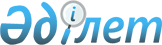 Ордабасы аудандық мәслихатының 2019 жылғы 27 желтоқсандағы № 55/1 "2020-2022 жылдарға арналған ауылдық округтердің бюджеттері туралы" шешіміне өзгерістер енгізу туралыТүркістан облысы Ордабасы аудандық мәслихатының 2020 жылғы 28 сәуірдегі № 61/1 шешiмi. Түркістан облысының Әдiлет департаментiнде 2020 жылғы 4 мамырда № 5592 болып тіркелді
      Қазақстан Республикасының 2008 жылғы 4 желтоқсандағы Бюджет кодексінің 109-1 бабының 4-тармағына, Қазақстан Республикасының 2001 жылғы 23 қаңтардағы "Қазақстан Республикасындағы жергілікті мемлекеттік басқару және өзін-өзі басқару туралы" Заңының 6 бабының 1-тармағының 1) тармақшасына, Ордабасы аудандық мәслихатының 9 сәуір 2020 жылғы № 60/1 "Ордабасы ауданының мәслихатының 2019 жылғы 24 желтоқсандағы № 54/1 "2020-2022 жылдарға арналған аудандық бюджет туралы" шешіміне өзгерістер енгізу туралы" Нормативтік құқықтық актілерді мемлекеттік тіркеу тізілімінде № 5564 тіркелген шешіміне сәйкес, Ордабасы аудандық мәслихаты ШЕШІМ ҚАБЫЛДАДЫ:
      1. Ордабасы аудандық мәслихатының 2019 жылғы 27 желтоқсандағы № 55/1 "2020-2022 жылдарға арналған ауылдық округтердің бюджеттері туралы" (Нормативтік құқықтық актілерді мемлекеттік тіркеу тізілімінде № 5342 тіркелген және 2019 жылдың 31 желтоқсандағы Қазақстан Республикасының нормативтік құқықтық актілерінің эталондық бақылау банкінде электрондық түрде жарияланған) шешіміне мынадай өзгерістер енгізілсін:
      1 тармақ мынадай редакцияда жазылсын:
      "1. Бадам ауылдық округінің 2020-2022 жылдарға арналған бюджеті тиісінше 1, 2 және 3-қосымшаларға сәйкес, оның ішінде 2020 жылға мынадай көлемде бекiтiлсiн:
      1) кiрiстер – 330 653 мың теңге, оның iшiнде:
      салықтық түсiмдер – 9 543 мың теңге;
      салықтық емес түсiмдер –250 мың теңге;
      негiзгi капиталды сатудан түсетiн түсiмдер – 0;
      трансферттер түсiмi – 320 860 мың теңге;
      2) шығындар – 331 630 мың теңге;
      3) таза бюджеттiк кредиттеу – 0, оның ішінде:
      бюджеттік кредиттер – 0;
      бюджеттік кредиттерді өтеу – 0; 
      4) қаржы активтерімен операциялар бойынша сальдо – 0, оның ішінде:
      қаржы активтерін сатып алу – 0;
      мемлекеттің қаржы активтерін сатудан түсетін түсімдер – 0;
      5) бюджет тапшылығы (профициті) – -977 мың теңге;
      6) бюджет тапшылығын қаржыландыру (профицитін пайдалану) – 977 мың теңге;
      қарыздар түсімі – 0;
      қарыздарды өтеу - 0;
      бюджет қаражатының пайдаланылатын қалдықтары - 977 мың теңге.".
      3 тармақ мынадай редакцияда жазылсын:
      "3. Бөген ауылдық округінің 2020-2022 жылдарға арналған бюджеті тиісінше 4, 5 және 6-қосымшаларға сәйкес, оның ішінде 2020 жылға мынадай көлемде бекiтiлсiн:
      1) кiрiстер – 76 052 мың теңге, оның iшiнде:
      салықтық түсiмдер – 1 693 мың теңге;
      салықтық емес түсiмдер – 100 мың теңге;
      негiзгi капиталды сатудан түсетiн түсiмдер – 0;
      трансферттер түсiмi – 74 259 мың теңге;
      2) шығындар – 76 765 мың теңге;
      3) таза бюджеттiк кредиттеу – 0, оның ішінде:
      бюджеттік кредиттер – 0;
      бюджеттік кредиттерді өтеу – 0; 
      4) қаржы активтерімен операциялар бойынша сальдо – 0, оның ішінде:
      қаржы активтерін сатып алу – 0;
      мемлекеттің қаржы активтерін сатудан түсетін түсімдер – 0;
      5) бюджет тапшылығы (профициті) – -713 мың теңге;
      6) бюджет тапшылығын қаржыландыру (профицитін пайдалану) – 713 мың теңге;
      қарыздар түсімі – 0;
      қарыздарды өтеу -0;
      бюджет қаражатының пайдаланылатын қалдықтары - 713 мың теңге.".
      5 тармақ мынадай редакцияда жазылсын:
      "5. Бөржар ауылдық округінің 2020-2022 жылдарға арналған бюджеті тиісінше 7, 8 және 9-қосымшаларға сәйкес, оның ішінде 2020 жылға мынадай көлемде бекiтiлсiн:
      1) кiрiстер – 153 606 мың теңге, оның iшiнде:
      салықтық түсiмдер –2 515 мың теңге;
      салықтық емес түсiмдер – 270 мың теңге;
      негiзгi капиталды сатудан түсетiн түсiмдер – 0;
      трансферттер түсiмi – 150 821 мың теңге;
      2) шығындар – 154 006 мың теңге;
      3) таза бюджеттiк кредиттеу – 0, оның ішінде:
      бюджеттік кредиттер – 0;
      бюджеттік кредиттерді өтеу – 0; 
      4) қаржы активтерімен операциялар бойынша сальдо – 0, оның ішінде:
      қаржы активтерін сатып алу – 0;
      мемлекеттің қаржы активтерін сатудан түсетін түсімдер – 0;
      5) бюджет тапшылығы (профициті) – -400 мың теңге;
      6) бюджет тапшылығын қаржыландыру (профицитін пайдалану) –400 мың теңге;
      қарыздар түсімі – 0;
      қарыздарды өтеу -0;
      бюджет қаражатының пайдаланылатын қалдықтары – 400 мың теңге.".
      7 тармақ мынадай редакцияда жазылсын:
      "7. Жеңіс ауылдық округінің 2020-2022 жылдарға арналған бюджеті тиісінше 10, 11 және 12-қосымшаларға сәйкес, оның ішінде 2020 жылға мынадай көлемде бекiтiлсiн:
      1) кiрiстер – 93 359 мың теңге, оның iшiнде:
      салықтық түсiмдер – 1 020 мың теңге;
      салықтық емес түсiмдер – 90 мың теңге;
      негiзгi капиталды сатудан түсетiн түсiмдер – 0;
      трансферттер түсiмi – 92 249 мың теңге;
      2) шығындар – 93 598 мың теңге;
      3) таза бюджеттiк кредиттеу – 0, оның ішінде:
      бюджеттік кредиттер – 0;
      бюджеттік кредиттерді өтеу – 0; 
      4) қаржы активтерімен операциялар бойынша сальдо – 0, оның ішінде:
      қаржы активтерін сатып алу – 0;
      мемлекеттің қаржы активтерін сатудан түсетін түсімдер – 0;
      5) бюджет тапшылығы (профициті) – -239 мың теңге;
      6) бюджет тапшылығын қаржыландыру (профицитін пайдалану) – 239 мың теңге;
      қарыздар түсімі – 0;
      қарыздарды өтеу -0;
      бюджет қаражатының пайдаланылатын қалдықтары – 239 мың теңге.".
      9 тармақ мынадай редакцияда жазылсын:
      "9. Қарақұм ауылдық округінің 2020-2022 жылдарға арналған бюджеті 13, 14 және 15-қосымшаларға сәйкес, оның ішінде 2020 жылға мынадай көлемде бекiтiлсiн:
      1) кiрiстер – 128 519 мың теңге, оның iшiнде:
      салықтық түсiмдер –1 270 мың теңге;
      салықтық емес түсiмдер – 75 мың теңге;
      негiзгi капиталды сатудан түсетiн түсiмдер – 0;
      трансферттер түсiмi – 127 174 мың теңге;
      2) шығындар – 128 760 мың теңге;
      3) таза бюджеттiк кредиттеу – 0, оның ішінде:
      бюджеттік кредиттер – 0;
      бюджеттік кредиттерді өтеу – 0; 
      4) қаржы активтерімен операциялар бойынша сальдо – 0, оның ішінде:
      қаржы активтерін сатып алу – 0;
      мемлекеттің қаржы активтерін сатудан түсетін түсімдер – 0;
      5) бюджет тапшылығы (профициті) – -241 мың теңге;
      6) бюджет тапшылығын қаржыландыру (профицитін пайдалану) – 241 мың теңге;
      қарыздар түсімі – 0;
      қарыздарды өтеу -0;
      бюджет қаражатының пайдаланылатын қалдықтары – 241 мың теңге.".
      11 тармақ мынадай редакцияда жазылсын:
      "11. Қараспан ауылдық округінің 2020-2022 жылдарға арналған бюджеті тиісінше 16, 17 және 18-қосымшаларға сәйкес, оның ішінде 2020 жылға мынадай көлемде бекiтiлсiн:
      1) кiрiстер – 111 009 мың теңге, оның iшiнде:
      салықтық түсiмдер – 3 459 мың теңге;
      салықтық емес түсiмдер – 430 мың теңге;
      негiзгi капиталды сатудан түсетiн түсiмдер – 0;
      трансферттер түсiмi – 107 120 мың теңге;
      2) шығындар – 113 634 мың теңге;
      3) таза бюджеттiк кредиттеу – 0, оның ішінде:
      бюджеттік кредиттер – 0;
      бюджеттік кредиттерді өтеу – 0; 
      4) қаржы активтерімен операциялар бойынша сальдо – 0, оның ішінде:
      қаржы активтерін сатып алу – 0;
      мемлекеттің қаржы активтерін сатудан түсетін түсімдер – 0;
      5) бюджет тапшылығы (профициті) – -2 625 мың теңге;
      6) бюджет тапшылығын қаржыландыру (профицитін пайдалану) – 2 625 мың теңге;
      қарыздар түсімі – 0;
      қарыздарды өтеу -0;
      бюджет қаражатының пайдаланылатын қалдықтары –2 625мың теңге.".
      13 тармақ мынадай редакцияда жазылсын:
      "13. Қажымұқан ауылдық округінің 2020-2022 жылдарға арналған бюджеті тиісінше 19, 20 және 21-қосымшаларға сәйкес, оның ішінде 2020 жылға мынадай көлемде бекiтiлсiн:
      1) кiрiстер – 741 635 мың теңге, оның iшiнде:
      салықтық түсiмдер – 22 023 мың теңге;
      салықтық емес түсiмдер – 510 мың теңге;
      негiзгi капиталды сатудан түсетiн түсiмдер – 0;
      трансферттер түсiмi – 719 102 мың теңге;
      2) шығындар – 745 930 мың теңге;
      3) таза бюджеттiк кредиттеу – 0, оның ішінде:
      бюджеттік кредиттер – 0;
      бюджеттік кредиттерді өтеу – 0; 
      4) қаржы активтерімен операциялар бойынша сальдо – 0, оның ішінде:
      қаржы активтерін сатып алу – 0;
      мемлекеттің қаржы активтерін сатудан түсетін түсімдер – 0;
      5) бюджет тапшылығы (профициті) – -4 295 мың теңге;
      6) бюджет тапшылығын қаржыландыру (профицитін пайдалану) – 4 295 мың теңге;
      қарыздар түсімі – 0;
      қарыздарды өтеу -0;
      бюджет қаражатының пайдаланылатын қалдықтары – 4 295 мың теңге.".
      15 тармақ мынадай редакцияда жазылсын:
      "15. Төрткөл ауылдық округінің 2020-2022 жылдарға арналған бюджеті тиісінше 22, 23 және 24-қосымшаларға сәйкес, оның ішінде 2020 жылға мынадай көлемде бекiтiлсiн:
      1) кiрiстер – 179 213 мың теңге, оның iшiнде:
      салықтық түсiмдер – 8 479 мың теңге;
      салықтық емес түсiмдер – 430 мың теңге;
      негiзгi капиталды сатудан түсетiн түсiмдер – 0;
      трансферттер түсiмi – 170 304 мың теңге;
      2) шығындар – 181 737 мың теңге;
      3) таза бюджеттiк кредиттеу – 0, оның ішінде:
      бюджеттік кредиттер – 0;
      бюджеттік кредиттерді өтеу – 0; 
      4) қаржы активтерімен операциялар бойынша сальдо – 0, оның ішінде:
      қаржы активтерін сатып алу – 0;
      мемлекеттің қаржы активтерін сатудан түсетін түсімдер – 0;
      5) бюджет тапшылығы (профициті) – -2 524 мың теңге;
      6) бюджет тапшылығын қаржыландыру (профицитін пайдалану) – 2 524 мың теңге;
      қарыздар түсімі – 0;
      қарыздарды өтеу -0;
      бюджет қаражатының пайдаланылатын қалдықтары – 2 524 мың теңге.".
      17 тармақ мынадай редакцияда жазылсын:
      "17. Шұбар ауылдық округінің 2020-2022 жылдарға арналған бюджеті тиісінше 25, 26 және 27-қосымшаларға сәйкес, оның ішінде 2020 жылға мынадай көлемде бекiтiлсiн:
      1) кiрiстер – 79 456 мың теңге, оның iшiнде:
      салықтық түсiмдер – 2 289 мың теңге;
      салықтық емес түсiмдер – 250 мың теңге;
      негiзгi капиталды сатудан түсетiн түсiмдер – 0;
      трансферттер түсiмi – 76 917 мың теңге;
      2) шығындар – 86 956 мың теңге;
      3) таза бюджеттiк кредиттеу – 0, оның ішінде:
      бюджеттік кредиттер – 0;
      бюджеттік кредиттерді өтеу – 0; 
      4) қаржы активтерімен операциялар бойынша сальдо – 0, оның ішінде:
      қаржы активтерін сатып алу – 0;
      мемлекеттің қаржы активтерін сатудан түсетін түсімдер – 0;
      5) бюджет тапшылығы (профициті) – -7 500 мың теңге;
      6) бюджет тапшылығын қаржыландыру (профицитін пайдалану) – 7 500 мың теңге;
      қарыздар түсімі – 0;
      қарыздарды өтеу -0;
      бюджет қаражатының пайдаланылатын қалдықтары – 7 500 мың теңге.".
      19 тармақ мынадай редакцияда жазылсын:
      "19. Шұбарсу ауылдық округінің 2020-2022 жылдарға арналған бюджеті тиісінше 28, 29 және 30-қосымшаларға сәйкес, оның ішінде 2020 жылға мынадай көлемде бекiтiлсiн:
      1) кiрiстер – 48 936 мың теңге, оның iшiнде:
      салықтық түсiмдер – 15 341 мың теңге;
      салықтық емес түсiмдер – 500 мың теңге;
      негiзгi капиталды сатудан түсетiн түсiмдер – 0;
      трансферттер түсiмi – 33 095 мың теңге;
      2) шығындар –57 288 мың теңге;
      3) таза бюджеттiк кредиттеу – 0, оның ішінде:
      бюджеттік кредиттер – 0;
      бюджеттік кредиттерді өтеу – 0; 
      4) қаржы активтерімен операциялар бойынша сальдо – 0, оның ішінде:
      қаржы активтерін сатып алу – 0;
      мемлекеттің қаржы активтерін сатудан түсетін түсімдер – 0;
      5) бюджет тапшылығы (профициті) – -8 352 мың теңге;
      6) бюджет тапшылығын қаржыландыру (профицитін пайдалану) – 8 352 мың теңге;
      қарыздар түсімі – 0;
      қарыздарды өтеу -0;
      бюджет қаражатының пайдаланылатын қалдықтары –8 352 мың теңге.".
      Көрсетілген шешімнің 1, 4, 7, 10, 13, 16, 19, 22, 25, 28 қосымшалары осы шешімінің 1, 2, 3, 4, 5, 6, 7, 8, 9, 10 қосымшаларына сәйкес жаңа редакцияда жазылсын.
      2. "Ордабасы ауданының мәслихат аппараты" мемлекеттік мекемесі Қазақстан Республикасының заңнамасында белгіленген тәртіппен:
      1) осы шешімді "Қазақстан Республикасының Әділет Министрлігі Түркістан облысының Әділет департаменті" Республикалық мемлекеттік мекемесінде мемлекеттік тіркелуін;
      2) осы шешімді оны ресми жарияланғаннан кейін Ордабасы ауданының мәслихатының интернет-ресурсына орналастыруды қамтамасыз етсін.
      3. Осы шешім 2020 жылғы 1 қаңтардан бастап қолданысқа енгізіледі. 2020 жылға арналған Бадам ауыл округінің бюджеті 2020 жылға арналған Бөген ауыл округінің бюджеті 2020 жылға арналған Бөржар ауыл округінің бюджеті 2020 жылға арналған Жеңіс ауыл округінің бюджеті 2020 жылға арналған Қарақұм ауыл округінің бюджеті 2020 жылға арналған Қараспан ауыл округінің бюджеті 2020 жылға арналған Қажымұқан ауыл округінің бюджеті 2020 жылға арналған Төрткөл ауыл округінің бюджеті 2020 жылға арналған Шұбар ауыл округінің бюджеті 2020 жылға арналған Шұбарсу ауыл округінің бюджеті
					© 2012. Қазақстан Республикасы Әділет министрлігінің «Қазақстан Республикасының Заңнама және құқықтық ақпарат институты» ШЖҚ РМК
				
      Аудандық мәслихат

      сессиясының төрағасы

Г. Раймбеков

      Аудандық мәслихат хатшысы

Б. Садвахасов
Ордабасы аудандық
мәслихатының 2020 жылғы
28 сәуірдегі № 61/1 шешіміне
1-қосымшаОрдабасы аудандық
мәслихатының 2019 жылғы
27 желтоқсандағы № 55/1
шешіміне 1-қосымша
Санаты
Санаты
Санаты
Санаты
Санаты
Сомасы, мың теңге
Сыныбы
Сыныбы
Сыныбы
Сыныбы
Сомасы, мың теңге
Кіші сыныбы
Кіші сыныбы
Кіші сыныбы
Сомасы, мың теңге
Ерекшелігі
Ерекшелігі
Сомасы, мың теңге
Атауы
Сомасы, мың теңге
1. Кірістер
330653
1
Салықтық түсімдер
9 543
04
Меншікке салынатын салықтар
9 333
1
Мүлікке салынатын салықтар
1 782
3
Жер салығы
4 333
4
Көлік құралдарына салынатын салық
3 218
05
Тауарларға, жұмыстарға және қызметтерге салынатын iшкi салықтар 
210
4
Кәсiпкерлiк және кәсiби қызметтi жүргiзгенi үшiн алынатын алымдар
210
2
Салықтық емес түсімдер
250
06
Басқа да салықтық емес түсімдер
250
1
Басқа да салықтық емес түсімдер
250
3
Негізгі капиталды сатудан түсетін түсімдер
0
4
Трансферттердің түсімдері
320 860
02
Мемлекеттiк басқарудың жоғары тұрған органдарынан түсетiн трансферттер
320 860
3
Аудандардың (облыстық маңызы бар қаланың) бюджетінен трансферттер
320 860
Функционалдық топ 
Функционалдық топ 
Функционалдық топ 
Функционалдық топ 
Функционалдық топ 
Сомасы, мың теңге
Кіші функция
Кіші функция
Кіші функция
Кіші функция
Сомасы, мың теңге
Бюджеттік бағдарламалардың әкімшісі
Бюджеттік бағдарламалардың әкімшісі
Бюджеттік бағдарламалардың әкімшісі
Сомасы, мың теңге
Бағдарлама
Бағдарлама
Сомасы, мың теңге
Кіші бағдарлама
Сомасы, мың теңге
 Атауы
Сомасы, мың теңге
2. Шығындар
331 630
01
Жалпы сипаттағы мемлекеттiк қызметтер
26 206
1
Мемлекеттiк басқарудың жалпы функцияларын орындайтын өкiлдi, атқарушы және басқа органдар
26 206
124
Аудандық маңызы бар қала, ауыл, кент, ауылдық округ әкімінің аппараты
26 206
001
Аудандық маңызы бар қала, ауыл, кент, ауылдық округ әкімінің қызметін қамтамасыз ету жөніндегі қызметтер
25 921
022
Мемлекеттік органның күрделі шығыстары
285
04
Білім беру
170 071
1
Мектепке дейiнгi тәрбие және оқыту
168 349
124
Аудандық маңызы бар қала, ауыл, кент, ауылдық округ әкімінің аппараты
168 349
041
Мектепке дейінгі білім беру ұйымдарында мемлекеттік білім беру тапсырысын іске асыруға
168 349
2
Бастауыш, негізгі орта және жалпы орта білім беру
1 722
124
Аудандық маңызы бар қала, ауыл, кент, ауылдық округ әкімінің аппараты
1 722
005
Ауылдық жерлерде оқушыларды жақын жердегі мектепке дейін тегін алып баруды және одан алып қайтуды ұйымдастыру
1 722
05
Денсаулық сақтау
15
9
Денсаулық сақтау саласындағы өзге де қызметтер
15
124
Аудандық маңызы бар қала, ауыл, кент, ауылдық округ әкімінің аппараты
15
002
Шұғыл жағдайларда сырқаты ауыр адамдарды дәрігерлік көмек көрсететін ең жақын денсаулық сақтау ұйымына дейін жеткізуді ұйымдастыру
15
07
Тұрғын үй-коммуналдық шаруашылық
4 700
3
Елді-мекендерді көркейту
4 700
124
Аудандық маңызы бар қала, ауыл, кент, ауылдық округ әкімінің аппараты
4 700
008
Елді мекендердегі көшелерді жарықтандыру
3 500
009
Елді мекендердің санитариясын қамтамасыз ету
500
011
Елді мекендерді абаттандыру мен көгалдандыру
700
 08
Мәдениет, спорт, туризм және ақпараттық кеңістiк
100
1
Мәдениет саласындағы қызмет
50
124
Аудандық маңызы бар қала, ауыл, кент, ауылдық округ әкімінің аппараты
50
006
Жергілікті деңгейде мәдени-демалыс жұмысын қолдау
50
2
Спорт
50
124
Аудандық маңызы бар қала, ауыл, кент, ауылдық округ әкімінің аппараты
50
028
Жергілікті деңгейде дене шынықтыру-сауықтыру және спорттық іс-шараларды өткізу
50
12
Көлiк және коммуникация
7 500
1
Автомобиль көлiгi
7 500
124
Аудандық маңызы бар қала, ауыл, кент, ауылдық округ әкімінің аппараты
7 500
013
Аудандық маңызы бар қалаларда, ауылдарда, кенттерде, ауылдық округтерде автомобиль жолдарының жұмыс істеуін қамтамасыз ету
7 500
13
Басқалар
123 038
9
Басқалар
123 038
124
Аудандық маңызы бар қала, ауыл, кент, ауылдық округ әкімінің аппараты
123 038
057
"Ауыл-Ел бесігі" жобасы шеңберінде ауылдық елді мекендердегі әлеуметтік және инженерлік инфрақұрылым бойынша іс-шараларды іске асыру
123 038
3. Таза бюджеттік кредиттеу
0
Функционалдық топ
Функционалдық топ
Функционалдық топ
Функционалдық топ
Функционалдық топ
Сомасы, мың теңге
Кіші функция
Кіші функция
Кіші функция
Кіші функция
Сомасы, мың теңге
Бюджеттік бағдарламалардың әкімшісі
Бюджеттік бағдарламалардың әкімшісі
Бюджеттік бағдарламалардың әкімшісі
Сомасы, мың теңге
Бағдарлама
Бағдарлама
Сомасы, мың теңге
Кіші бағдарлама
Кіші бағдарлама
Сомасы, мың теңге
Атауы
Атауы
Сомасы, мың теңге
Бюджеттік кредиттер
0
Санаты
Санаты
Санаты
Санаты
Санаты
Сомасы, мың теңге
Сыныбы
Сыныбы
Сыныбы
Сыныбы
Сомасы, мың теңге
Кіші сыныбы
Кіші сыныбы
Кіші сыныбы
Сомасы, мың теңге
Ерекшелігі
Ерекшелігі
Сомасы, мың теңге
Атауы
Атауы
Сомасы, мың теңге
Бюджеттік кредиттерді өтеу
0
4. Қаржы активтерімен операциялар бойынша сальдо
0
Функционалдық топ
Функционалдық топ
Функционалдық топ
Функционалдық топ
Функционалдық топ
Сомасы, мың теңге
Кіші функция
Кіші функция
Кіші функция
Кіші функция
Сомасы, мың теңге
Бюджеттік бағдарламалардың әкімшісі
Бюджеттік бағдарламалардың әкімшісі
Бюджеттік бағдарламалардың әкімшісі
Сомасы, мың теңге
Бағдарлама
Бағдарлама
Сомасы, мың теңге
Кіші бағдарлама
Кіші бағдарлама
Сомасы, мың теңге
Атауы
Атауы
Сомасы, мың теңге
Қаржы активтерін сатып алу
0
Санаты
Санаты
Санаты
Санаты
Санаты
Сомасы, мың теңге
Сыныбы
Сыныбы
Сыныбы
Сыныбы
Сомасы, мың теңге
Кіші сыныбы
Кіші сыныбы
Кіші сыныбы
Сомасы, мың теңге
Ерекшелігі
Ерекшелігі
Сомасы, мың теңге
Атауы
Атауы
Сомасы, мың теңге
Мемлекеттің қаржы активтерін сатудан түсетін түсімдер
0
5. Бюджет тапшылығы (профицит)
-977
6. Бюджет тапшылығын қаржыландыру (Профицитін пайдалану)
977
Санаты
Санаты
Санаты
Санаты
Санаты
Сомасы, мың теңге
Сыныбы
Сыныбы
Сыныбы
Сыныбы
Сомасы, мың теңге
Кіші сыныбы
Кіші сыныбы
Кіші сыныбы
Сомасы, мың теңге
Ерекшелігі
Ерекшелігі
Сомасы, мың теңге
Атауы
Атауы
Сомасы, мың теңге
Қарыздар түсімі
0
Функционалдық топ
Функционалдық топ
Функционалдық топ
Функционалдық топ
Функционалдық топ
Сомасы, мың теңге
Кіші функция
Кіші функция
Кіші функция
Кіші функция
Сомасы, мың теңге
Бюджеттік бағдарламалардың әкімшісі
Бюджеттік бағдарламалардың әкімшісі
Бюджеттік бағдарламалардың әкімшісі
Сомасы, мың теңге
Бағдарлама
Бағдарлама
Сомасы, мың теңге
Кіші бағдарлама
Кіші бағдарлама
Сомасы, мың теңге
Атауы
Атауы
Сомасы, мың теңге
Қарыздарды өтеу
0
Санаты
Санаты
Санаты
Санаты
Санаты
Сомасы, мың теңге
Сыныбы
Сыныбы
Сыныбы
Сыныбы
Сомасы, мың теңге
Кіші сыныбы
Кіші сыныбы
Кіші сыныбы
Сомасы, мың теңге
Ерекшелігі
Ерекшелігі
Сомасы, мың теңге
Атауы
Атауы
Сомасы, мың теңге
Бюджет қаражатының пайдаланылатын қалдықтары
977
8
Бюджет қаражатыны қалдықтарының қозғалысы
977
01
Бюджет қаражаты қалдықтары
977
1
Бюджет қаражатының бос қалдықтары
977Ордабасы аудандық
мәслихатының 2020 жылғы
28 сәуірдегі № 61/1 шешіміне
2-қосымшаОрдабасы аудандық
мәслихатының 2019 жылғы
27 желтоқсандағы № 55/1
шешіміне 4-қосымша
Санаты
Санаты
Санаты
Санаты
Санаты
Сомасы, мың теңге
Сыныбы
Сыныбы
Сыныбы
Сыныбы
Сомасы, мың теңге
Кіші сыныбы
Кіші сыныбы
Кіші сыныбы
Сомасы, мың теңге
Ерекшелігі
Ерекшелігі
Сомасы, мың теңге
Атауы
Сомасы, мың теңге
1. Кірістер
76 052
1
Салықтық түсімдер
1 693
01
Табыс салығы
100
2
Жеке табыс салығы
100
04
Меншікке салынатын салықтар
1568
1
Мүлікке салынатын салықтар
310
3
Жер салығы
360
4
Көлік құралдарына салынатын салық
898
05
Тауарларға, жұмыстарға және қызметтерге салынатын iшкi салықтар 
25
4
Кәсiпкерлiк және кәсiби қызметтi жүргiзгенi үшiн алынатын алымдар
25
2
Салықтық емес түсімдер
100
06
Басқа да салықтық емес түсімдер
100
1
Басқа да салықтық емес түсімдер
100
3
Негізгі капиталды сатудан түсетін түсімдер
0
4
Трансферттердің түсімдері
74 259
02
Мемлекеттiк басқарудың жоғары тұрған органдарынан түсетiн трансферттер
74 259
3
Аудандардың (облыстық маңызы бар қаланың) бюджетінен трансферттер
74 259
Функционалдық топ 
Функционалдық топ 
Функционалдық топ 
Функционалдық топ 
Функционалдық топ 
Сомасы, мың теңге
Кіші функция
Кіші функция
Кіші функция
Кіші функция
Сомасы, мың теңге
Бюджеттік бағдарламалардың әкімшісі
Бюджеттік бағдарламалардың әкімшісі
Бюджеттік бағдарламалардың әкімшісі
Сомасы, мың теңге
Бағдарлама
Бағдарлама
Сомасы, мың теңге
Кіші бағдарлама
Сомасы, мың теңге
 Атауы
Сомасы, мың теңге
2. Шығындар
76 765
01
Жалпы сипаттағы мемлекеттiк қызметтер
18 360
1
Мемлекеттiк басқарудың жалпы функцияларын орындайтын өкiлдi, атқарушы және басқа органдар
18 360
124
Аудандық маңызы бар қала, ауыл, кент, ауылдық округ әкімінің аппараты
18 360
001
Аудандық маңызы бар қала, ауыл, кент, ауылдық округ әкімінің қызметін қамтамасыз ету жөніндегі қызметтер
18 075
022
Мемлекеттік органның күрделі шығыстары
285
04
Білім беру
45 535
1
Мектепке дейiнгi тәрбие және оқыту
45 535
124
Аудандық маңызы бар қала, ауыл, кент, ауылдық округ әкімінің аппараты
45 535
041
Мектепке дейінгі білім беру ұйымдарында мемлекеттік білім беру тапсырысын іске асыруға
45 535
05
Денсаулық сақтау
16
9
Денсаулық сақтау саласындағы өзге де қызметтер
16
124
Аудандық маңызы бар қала, ауыл, кент, ауылдық округ әкімінің аппараты
16
002
Шұғыл жағдайларда сырқаты ауыр адамдарды дәрігерлік көмек көрсететін ең жақын денсаулық сақтау ұйымына дейін жеткізуді ұйымдастыру
16
07
Тұрғын үй-коммуналдық шаруашылық
10 318
3
Елді-мекендерді көркейту
10 318
124
Аудандық маңызы бар қала, ауыл, кент, ауылдық округ әкімінің аппараты
10 318
008
Елді мекендердегі көшелерді жарықтандыру
2 718
009
Елді мекендердің санитариясын қамтамасыз ету
300
011
Елді мекендерді абаттандыру мен көгалдандыру
7 300
 08
Мәдениет, спорт, туризм және ақпараттық кеңістiк
100
1
Мәдениет саласындағы қызмет
50
124
Аудандық маңызы бар қала, ауыл, кент, ауылдық округ әкімінің аппараты
50
006
Жергілікті деңгейде мәдени-демалыс жұмысын қолдау
50
2
Спорт
50
124
Аудандық маңызы бар қала, ауыл, кент, ауылдық округ әкімінің аппараты
50
028
Жергілікті деңгейде дене шынықтыру-сауықтыру және спорттық іс-шараларды өткізу
50
12
Көлiк және коммуникация
2 436
1
Автомобиль көлiгi
2 436
124
Аудандық маңызы бар қала, ауыл, кент, ауылдық округ әкімінің аппараты
2 436
013
Аудандық маңызы бар қалаларда, ауылдарда, кенттерде, ауылдық округтерде автомобиль жолдарының жұмыс істеуін қамтамасыз ету
2 436
3. Таза бюджеттік кредиттеу
0
Функционалдық топ
Функционалдық топ
Функционалдық топ
Функционалдық топ
Функционалдық топ
Сомасы, мың теңге
Кіші функция
Кіші функция
Кіші функция
Кіші функция
Сомасы, мың теңге
Бюджеттік бағдарламалардың әкімшісі
Бюджеттік бағдарламалардың әкімшісі
Бюджеттік бағдарламалардың әкімшісі
Сомасы, мың теңге
Бағдарлама
Бағдарлама
Сомасы, мың теңге
Кіші бағдарлама
Кіші бағдарлама
Сомасы, мың теңге
Атауы
Атауы
Сомасы, мың теңге
Бюджеттік кредиттер
0
Санаты
Санаты
Санаты
Санаты
Санаты
Сомасы, мың теңге
Сыныбы
Сыныбы
Сыныбы
Сыныбы
Сомасы, мың теңге
Кіші сыныбы
Кіші сыныбы
Кіші сыныбы
Сомасы, мың теңге
Ерекшелігі
Ерекшелігі
Сомасы, мың теңге
Атауы
Атауы
Сомасы, мың теңге
Бюджеттік кредиттерді өтеу
0
4. Қаржы активтерімен операциялар бойынша сальдо
0
Функционалдық топ
Функционалдық топ
Функционалдық топ
Функционалдық топ
Функционалдық топ
Сомасы, мың теңге
Кіші функция
Кіші функция
Кіші функция
Кіші функция
Сомасы, мың теңге
Бюджеттік бағдарламалардың әкімшісі
Бюджеттік бағдарламалардың әкімшісі
Бюджеттік бағдарламалардың әкімшісі
Сомасы, мың теңге
Бағдарлама
Бағдарлама
Сомасы, мың теңге
Кіші бағдарлама
Кіші бағдарлама
Сомасы, мың теңге
Атауы
Атауы
Сомасы, мың теңге
Қаржы активтерін сатып алу
0
Санаты
Санаты
Санаты
Санаты
Санаты
Сомасы, мың теңге
Сыныбы
Сыныбы
Сыныбы
Сыныбы
Сомасы, мың теңге
Кіші сыныбы
Кіші сыныбы
Кіші сыныбы
Сомасы, мың теңге
Ерекшелігі
Ерекшелігі
Сомасы, мың теңге
Атауы
Атауы
Сомасы, мың теңге
Мемлекеттің қаржы активтерін сатудан түсетін түсімдер
0
5. Бюджет тапшылығы (профицит)
-713
6. Бюджет тапшылығын қаржыландыру (Профицитін пайдалану)
713
Санаты
Санаты
Санаты
Санаты
Санаты
Сомасы, мың теңге
Сыныбы
Сыныбы
Сыныбы
Сыныбы
Сомасы, мың теңге
Кіші сыныбы
Кіші сыныбы
Кіші сыныбы
Сомасы, мың теңге
Ерекшелігі
Ерекшелігі
Сомасы, мың теңге
Атауы
Атауы
Сомасы, мың теңге
Қарыздар түсімі
0
Функционалдық топ
Функционалдық топ
Функционалдық топ
Функционалдық топ
Функционалдық топ
Сомасы, мың теңге
Кіші функция
Кіші функция
Кіші функция
Кіші функция
Сомасы, мың теңге
Бюджеттік бағдарламалардың әкімшісі
Бюджеттік бағдарламалардың әкімшісі
Бюджеттік бағдарламалардың әкімшісі
Сомасы, мың теңге
Бағдарлама
Бағдарлама
Сомасы, мың теңге
Кіші бағдарлама
Кіші бағдарлама
Сомасы, мың теңге
Атауы
Атауы
Сомасы, мың теңге
Қарыздарды өтеу
0
Санаты
Санаты
Санаты
Санаты
Санаты
Сомасы, мың теңге
Сыныбы
Сыныбы
Сыныбы
Сыныбы
Сомасы, мың теңге
Кіші сыныбы
Кіші сыныбы
Кіші сыныбы
Сомасы, мың теңге
Ерекшелігі
Ерекшелігі
Сомасы, мың теңге
Атауы
Атауы
Сомасы, мың теңге
Бюджет қаражатының пайдаланылатын қалдықтары
713
8
Бюджет қаражатыны қалдықтарының қозғалысы
713
01
Бюджет қаражаты қалдықтары
713
1
Бюджет қаражатының бос қалдықтары
713Ордабасы аудандық
мәслихатының 2020 жылғы
28 сәуірдегі № 61/1 шешіміне
3-қосымшаОрдабасы аудандық
мәслихатының 2019 жылғы
27 желтоқсандағы № 55/1
шешіміне 7-қосымша
Санаты
Санаты
Санаты
Санаты
Санаты
Сомасы, мың теңге
Сыныбы
Сыныбы
Сыныбы
Сыныбы
Сомасы, мың теңге
Кіші сыныбы
Кіші сыныбы
Кіші сыныбы
Сомасы, мың теңге
Ерекшелігі
Ерекшелігі
Сомасы, мың теңге
Атауы
Сомасы, мың теңге
1. Кірістер
153 606
1
Салықтық түсімдер
2 515
04
Меншікке салынатын салықтар
2 471
1
Мүлікке салынатын салықтар
870
3
Жер салығы
705
4
Көлік құралдарына салынатын салық
896
05
Тауарларға, жұмыстарға және қызметтерге салынатын iшкi салықтар 
44
4
Кәсiпкерлiк және кәсiби қызметтi жүргiзгенi үшiн алынатын алымдар
44
2
Салықтық емес түсімдер
270
06
Басқа да салықтық емес түсімдер
270
1
Басқа да салықтық емес түсімдер
270
3
Негізгі капиталды сатудан түсетін түсімдер
0
4
Трансферттердің түсімдері
150 821
02
Мемлекеттiк басқарудың жоғары тұрған органдарынан түсетiн трансферттер
150 821
3
Аудандардың (облыстық маңызы бар қаланың) бюджетінен трансферттер
150 821
Функционалдық топ 
Функционалдық топ 
Функционалдық топ 
Функционалдық топ 
Функционалдық топ 
Сомасы, мың теңге
Кіші функция
Кіші функция
Кіші функция
Кіші функция
Сомасы, мың теңге
Бюджеттік бағдарламалардың әкімшісі
Бюджеттік бағдарламалардың әкімшісі
Бюджеттік бағдарламалардың әкімшісі
Сомасы, мың теңге
Бағдарлама
Бағдарлама
Сомасы, мың теңге
Кіші бағдарлама
Сомасы, мың теңге
 Атауы
Сомасы, мың теңге
2. Шығындар
154 006
01
Жалпы сипаттағы мемлекеттiк қызметтер
24 490
1
Мемлекеттiк басқарудың жалпы функцияларын орындайтын өкiлдi, атқарушы және басқа органдар
24 490
124
Аудандық маңызы бар қала, ауыл, кент, ауылдық округ әкімінің аппараты
24 490
001
Аудандық маңызы бар қала, ауыл, кент, ауылдық округ әкімінің қызметін қамтамасыз ету жөніндегі қызметтер
24 205
022
Мемлекеттік органның күрделі шығыстары
285
04
Білім беру
121 743
1
Мектепке дейiнгi тәрбие және оқыту
120 124
124
Аудандық маңызы бар қала, ауыл, кент, ауылдық округ әкімінің аппараты
120 124
004
Мектепке дейінгі тәрбиелеу және оқыту және мектепке дейінгі тәрбиелеу және оқыту ұйымдарында медициналық қызмет көрсетуді ұйымдастыру
3 610
041
Мектепке дейінгі білім беру ұйымдарында мемлекеттік білім беру тапсырысын іске асыруға
116 514
2
Бастауыш, негізгі орта және жалпы орта білім беру
1 619
124
Аудандық маңызы бар қала, ауыл, кент, ауылдық округ әкімінің аппараты
1 619
005
Ауылдық жерлерде оқушыларды жақын жердегі мектепке дейін тегін алып баруды және одан алып қайтуды ұйымдастыру
1 619
05
Денсаулық сақтау
19
9
Денсаулық сақтау саласындағы өзге де қызметтер
19
124
Аудандық маңызы бар қала, ауыл, кент, ауылдық округ әкімінің аппараты
19
002
Шұғыл жағдайларда сырқаты ауыр адамдарды дәрігерлік көмек көрсететін ең жақын денсаулық сақтау ұйымына дейін жеткізуді ұйымдастыру
19
07
Тұрғын үй-коммуналдық шаруашылық
7 654
3
Елді-мекендерді көркейту
7 654
124
Аудандық маңызы бар қала, ауыл, кент, ауылдық округ әкімінің аппараты
7 654
008
Елді мекендердегі көшелерді жарықтандыру
6 454
009
Елді мекендердің санитариясын қамтамасыз ету
500
011
Елді мекендерді абаттандыру мен көгалдандыру
700
 08
Мәдениет, спорт, туризм және ақпараттық кеңістiк
100
1
Мәдениет саласындағы қызмет
50
124
Аудандық маңызы бар қала, ауыл, кент, ауылдық округ әкімінің аппараты
50
006
Жергілікті деңгейде мәдени-демалыс жұмысын қолдау
50
2
Спорт
50
124
Аудандық маңызы бар қала, ауыл, кент, ауылдық округ әкімінің аппараты
50
028
Жергілікті деңгейде дене шынықтыру-сауықтыру және спорттық іс-шараларды өткізу
50
3. Таза бюджеттік кредиттеу
0
Функционалдық топ
Функционалдық топ
Функционалдық топ
Функционалдық топ
Функционалдық топ
Сомасы, мың теңге
Кіші функция
Кіші функция
Кіші функция
Кіші функция
Сомасы, мың теңге
Бюджеттік бағдарламалардың әкімшісі
Бюджеттік бағдарламалардың әкімшісі
Бюджеттік бағдарламалардың әкімшісі
Сомасы, мың теңге
Бағдарлама
Бағдарлама
Сомасы, мың теңге
Кіші бағдарлама
Кіші бағдарлама
Сомасы, мың теңге
Атауы
Атауы
Сомасы, мың теңге
Бюджеттік кредиттер
0
Санаты
Санаты
Санаты
Санаты
Санаты
Сомасы, мың теңге
Сыныбы
Сыныбы
Сыныбы
Сыныбы
Сомасы, мың теңге
Кіші сыныбы
Кіші сыныбы
Кіші сыныбы
Сомасы, мың теңге
Ерекшелігі
Ерекшелігі
Сомасы, мың теңге
Атауы
Атауы
Сомасы, мың теңге
Бюджеттік кредиттерді өтеу
0
4. Қаржы активтерімен операциялар бойынша сальдо
0
Функционалдық топ
Функционалдық топ
Функционалдық топ
Функционалдық топ
Функционалдық топ
Сомасы, мың теңге
Кіші функция
Кіші функция
Кіші функция
Кіші функция
Сомасы, мың теңге
Бюджеттік бағдарламалардың әкімшісі
Бюджеттік бағдарламалардың әкімшісі
Бюджеттік бағдарламалардың әкімшісі
Сомасы, мың теңге
Бағдарлама
Бағдарлама
Сомасы, мың теңге
Кіші бағдарлама
Кіші бағдарлама
Сомасы, мың теңге
Атауы
Атауы
Сомасы, мың теңге
Қаржы активтерін сатып алу
0
Санаты
Санаты
Санаты
Санаты
Санаты
Сомасы, мың теңге
Сыныбы
Сыныбы
Сыныбы
Сыныбы
Сомасы, мың теңге
Кіші сыныбы
Кіші сыныбы
Кіші сыныбы
Сомасы, мың теңге
Ерекшелігі
Ерекшелігі
Сомасы, мың теңге
Атауы
Атауы
Сомасы, мың теңге
Мемлекеттің қаржы активтерін сатудан түсетін түсімдер
0
5. Бюджет тапшылығы (профицит)
-400
6. Бюджет тапшылығын қаржыландыру (Профицитін пайдалану)
400
Санаты
Санаты
Санаты
Санаты
Санаты
Сомасы, мың теңге
Сыныбы
Сыныбы
Сыныбы
Сыныбы
Сомасы, мың теңге
Кіші сыныбы
Кіші сыныбы
Кіші сыныбы
Сомасы, мың теңге
Ерекшелігі
Ерекшелігі
Сомасы, мың теңге
Атауы
Атауы
Сомасы, мың теңге
Қарыздар түсімі
0
Функционалдық топ
Функционалдық топ
Функционалдық топ
Функционалдық топ
Функционалдық топ
Сомасы, мың теңге
Кіші функция
Кіші функция
Кіші функция
Кіші функция
Сомасы, мың теңге
Бюджеттік бағдарламалардың әкімшісі
Бюджеттік бағдарламалардың әкімшісі
Бюджеттік бағдарламалардың әкімшісі
Сомасы, мың теңге
Бағдарлама
Бағдарлама
Сомасы, мың теңге
Кіші бағдарлама
Кіші бағдарлама
Сомасы, мың теңге
Атауы
Атауы
Сомасы, мың теңге
Қарыздарды өтеу
0
Санаты
Санаты
Санаты
Санаты
Санаты
Сомасы, мың теңге
Сыныбы
Сыныбы
Сыныбы
Сыныбы
Сомасы, мың теңге
Кіші сыныбы
Кіші сыныбы
Кіші сыныбы
Сомасы, мың теңге
Ерекшелігі
Ерекшелігі
Сомасы, мың теңге
Атауы
Атауы
Сомасы, мың теңге
Бюджет қаражатының пайдаланылатын қалдықтары
400
8
Бюджет қаражатыны қалдықтарының қозғалысы
400
01
Бюджет қаражаты қалдықтары
400
1
Бюджет қаражатының бос қалдықтары
400Ордабасы аудандық
мәслихатының 2020 жылғы
28 сәуірдегі № 61/1 шешіміне
4-қосымшаОрдабасы аудандық
мәслихатының 2019 жылғы
27 желтоқсандағы № 55/1
шешіміне 10-қосымша
Санаты
Санаты
Санаты
Санаты
Санаты
Сомасы, мың теңге
Сыныбы
Сыныбы
Сыныбы
Сыныбы
Сомасы, мың теңге
Кіші сыныбы
Кіші сыныбы
Кіші сыныбы
Сомасы, мың теңге
Ерекшелігі
Ерекшелігі
Сомасы, мың теңге
Атауы
Сомасы, мың теңге
1. Кірістер
93 359
1
Салықтық түсімдер
1 020
04
Меншікке салынатын салықтар
1 020
1
Мүлікке салынатын салықтар
243
3
Жер салығы
255
4
Көлік құралдарына салынатын салық
522
2
Салықтық емес түсімдер
90
06
Басқа да салықтық емес түсімдер
90
1
Басқа да салықтық емес түсімдер
90
3
Негізгі капиталды сатудан түсетін түсімдер
0
4
Трансферттердің түсімдері
92 249
02
Мемлекеттiк басқарудың жоғары тұрған органдарынан түсетiн трансферттер
92 249
3
Аудандардың (облыстық маңызы бар қаланың) бюджетінен трансферттер
92 249
Функционалдық топ 
Функционалдық топ 
Функционалдық топ 
Функционалдық топ 
Функционалдық топ 
Сомасы, мың теңге
Кіші функция
Кіші функция
Кіші функция
Кіші функция
Сомасы, мың теңге
Бюджеттік бағдарламалардың әкімшісі
Бюджеттік бағдарламалардың әкімшісі
Бюджеттік бағдарламалардың әкімшісі
Сомасы, мың теңге
Бағдарлама
Бағдарлама
Сомасы, мың теңге
Кіші бағдарлама
Сомасы, мың теңге
 Атауы
Сомасы, мың теңге
2. Шығындар
93 598
01
Жалпы сипаттағы мемлекеттiк қызметтер
15 574
1
Мемлекеттiк басқарудың жалпы функцияларын орындайтын өкiлдi, атқарушы және басқа органдар
15 574
124
Аудандық маңызы бар қала, ауыл, кент, ауылдық округ әкімінің аппараты
15 574
001
Аудандық маңызы бар қала, ауыл, кент, ауылдық округ әкімінің қызметін қамтамасыз ету жөніндегі қызметтер
15 289
022
Мемлекеттік органның күрделі шығыстары
285
04
Білім беру
62 974
1
Мектепке дейiнгi тәрбие және оқыту
62 974
124
Аудандық маңызы бар қала, ауыл, кент, ауылдық округ әкімінің аппараты
62 974
004
Мектепке дейінгі тәрбиелеу және оқыту және мектепке дейінгі тәрбиелеу және оқыту ұйымдарында медициналық қызмет көрсетуді ұйымдастыру
880
041
Мектепке дейінгі білім беру ұйымдарында мемлекеттік білім беру тапсырысын іске асыруға
62 094
05
Денсаулық сақтау
15
9
Денсаулық сақтау саласындағы өзге де қызметтер
15
124
Аудандық маңызы бар қала, ауыл, кент, ауылдық округ әкімінің аппараты
15
002
Шұғыл жағдайларда сырқаты ауыр адамдарды дәрігерлік көмек көрсететін ең жақын денсаулық сақтау ұйымына дейін жеткізуді ұйымдастыру
15
07
Тұрғын үй-коммуналдық шаруашылық
7 600
3
Елді-мекендерді көркейту
7 600
124
Аудандық маңызы бар қала, ауыл, кент, ауылдық округ әкімінің аппараты
7 600
008
Елді мекендердегі көшелерді жарықтандыру
200
009
Елді мекендердің санитариясын қамтамасыз ету
200
011
Елді мекендерді абаттандыру мен көгалдандыру
7 200
 08
Мәдениет, спорт, туризм және ақпараттық кеңістiк
100
1
Мәдениет саласындағы қызмет
50
124
Аудандық маңызы бар қала, ауыл, кент, ауылдық округ әкімінің аппараты
50
006
Жергілікті деңгейде мәдени-демалыс жұмысын қолдау
50
2
Спорт
50
124
Аудандық маңызы бар қала, ауыл, кент, ауылдық округ әкімінің аппараты
50
028
Жергілікті деңгейде дене шынықтыру-сауықтыру және спорттық іс-шараларды өткізу
50
12
Көлiк және коммуникация
7 335
1
Автомобиль көлiгi
7 335
124
Аудандық маңызы бар қала, ауыл, кент, ауылдық округ әкімінің аппараты
7 335
013
Аудандық маңызы бар қалаларда, ауылдарда, кенттерде, ауылдық округтерде автомобиль жолдарының жұмыс істеуін қамтамасыз ету
2 810
045
Аудандық маңызы бар қалаларда, ауылдарда, кенттерде, ауылдық округтерде автомобиль жолдарын күрделі және орташа жөндеу
4 525
3. Таза бюджеттік кредиттеу
0
Функционалдық топ
Функционалдық топ
Функционалдық топ
Функционалдық топ
Функционалдық топ
Сомасы, мың теңге
Кіші функция
Кіші функция
Кіші функция
Кіші функция
Сомасы, мың теңге
Бюджеттік бағдарламалардың әкімшісі
Бюджеттік бағдарламалардың әкімшісі
Бюджеттік бағдарламалардың әкімшісі
Сомасы, мың теңге
Бағдарлама
Бағдарлама
Сомасы, мың теңге
Кіші бағдарлама
Кіші бағдарлама
Сомасы, мың теңге
Атауы
Атауы
Сомасы, мың теңге
Бюджеттік кредиттер
0
Санаты
Санаты
Санаты
Санаты
Санаты
Сомасы, мың теңге
Сыныбы
Сыныбы
Сыныбы
Сыныбы
Сомасы, мың теңге
Кіші сыныбы
Кіші сыныбы
Кіші сыныбы
Сомасы, мың теңге
Ерекшелігі
Ерекшелігі
Сомасы, мың теңге
Атауы
Атауы
Сомасы, мың теңге
Бюджеттік кредиттерді өтеу
0
4. Қаржы активтерімен операциялар бойынша сальдо
0
Функционалдық топ
Функционалдық топ
Функционалдық топ
Функционалдық топ
Функционалдық топ
Сомасы, мың теңге
Кіші функция
Кіші функция
Кіші функция
Кіші функция
Сомасы, мың теңге
Бюджеттік бағдарламалардың әкімшісі
Бюджеттік бағдарламалардың әкімшісі
Бюджеттік бағдарламалардың әкімшісі
Сомасы, мың теңге
Бағдарлама
Бағдарлама
Сомасы, мың теңге
Кіші бағдарлама
Кіші бағдарлама
Сомасы, мың теңге
Атауы
Атауы
Сомасы, мың теңге
Қаржы активтерін сатып алу
0
Санаты
Санаты
Санаты
Санаты
Санаты
Сомасы, мың теңге
Сыныбы
Сыныбы
Сыныбы
Сыныбы
Сомасы, мың теңге
Кіші сыныбы
Кіші сыныбы
Кіші сыныбы
Сомасы, мың теңге
Ерекшелігі
Ерекшелігі
Сомасы, мың теңге
Атауы
Атауы
Сомасы, мың теңге
Мемлекеттің қаржы активтерін сатудан түсетін түсімдер
0
5. Бюджет тапшылығы (профицит)
-239
6. Бюджет тапшылығын қаржыландыру (Профицитін пайдалану)
239
Санаты
Санаты
Санаты
Санаты
Санаты
Сомасы, мың теңге
Сыныбы
Сыныбы
Сыныбы
Сыныбы
Сомасы, мың теңге
Кіші сыныбы
Кіші сыныбы
Кіші сыныбы
Сомасы, мың теңге
Ерекшелігі
Ерекшелігі
Сомасы, мың теңге
Атауы
Атауы
Сомасы, мың теңге
Қарыздар түсімі
0
Функционалдық топ
Функционалдық топ
Функционалдық топ
Функционалдық топ
Функционалдық топ
Сомасы, мың теңге
Кіші функция
Кіші функция
Кіші функция
Кіші функция
Сомасы, мың теңге
Бюджеттік бағдарламалардың әкімшісі
Бюджеттік бағдарламалардың әкімшісі
Бюджеттік бағдарламалардың әкімшісі
Сомасы, мың теңге
Бағдарлама
Бағдарлама
Сомасы, мың теңге
Кіші бағдарлама
Кіші бағдарлама
Сомасы, мың теңге
Атауы
Атауы
Сомасы, мың теңге
Қарыздарды өтеу
0
Санаты
Санаты
Санаты
Санаты
Санаты
Сомасы, мың теңге
Сыныбы
Сыныбы
Сыныбы
Сыныбы
Сомасы, мың теңге
Кіші сыныбы
Кіші сыныбы
Кіші сыныбы
Сомасы, мың теңге
Ерекшелігі
Ерекшелігі
Сомасы, мың теңге
Атауы
Атауы
Сомасы, мың теңге
Бюджет қаражатының пайдаланылатын қалдықтары
239
8
Бюджет қаражатыны қалдықтарының қозғалысы
239
01
Бюджет қаражаты қалдықтары
239
1
Бюджет қаражатының бос қалдықтары
239Ордабасы аудандық
мәслихатының 2020 жылғы
28 сәуірдегі № 61/1 шешіміне
5-қосымшаОрдабасы аудандық
мәслихатының 2019 жылғы
27 желтоқсандағы № 55/1
шешіміне 13-қосымша
Санаты
Санаты
Санаты
Санаты
Санаты
Сомасы, мың теңге
Сыныбы
Сыныбы
Сыныбы
Сыныбы
Сомасы, мың теңге
Кіші сыныбы
Кіші сыныбы
Кіші сыныбы
Сомасы, мың теңге
Ерекшелігі
Ерекшелігі
Сомасы, мың теңге
Атауы
Сомасы, мың теңге
1. Кірістер
128 519
1
Салықтық түсімдер
1 270
04
Меншікке салынатын салықтар
1 237
1
Мүлікке салынатын салықтар
456
3
Жер салығы
364
4
Көлік құралдарына салынатын салық
417
05
Тауарларға, жұмыстарға және қызметтерге салынатын iшкi салықтар 
33
4
Кәсiпкерлiк және кәсiби қызметтi жүргiзгенi үшiн алынатын алымдар
33
2
Салықтық емес түсімдер
75
06
Басқа да салықтық емес түсімдер
75
1
Басқа да салықтық емес түсімдер
75
3
Негізгі капиталды сатудан түсетін түсімдер
0
4
Трансферттердің түсімдері
127 174
02
Мемлекеттiк басқарудың жоғары тұрған органдарынан түсетiн трансферттер
127 174
3
Аудандардың (облыстық маңызы бар қаланың) бюджетінен трансферттер
127 174
03
Субвенциялар
Функционалдық топ 
Функционалдық топ 
Функционалдық топ 
Функционалдық топ 
Функционалдық топ 
Сомасы, мың теңге
Кіші функция
Кіші функция
Кіші функция
Кіші функция
Сомасы, мың теңге
Бюджеттік бағдарламалардың әкімшісі
Бюджеттік бағдарламалардың әкімшісі
Бюджеттік бағдарламалардың әкімшісі
Сомасы, мың теңге
Бағдарлама
Бағдарлама
Сомасы, мың теңге
Кіші бағдарлама
Сомасы, мың теңге
 Атауы
Сомасы, мың теңге
2. Шығындар
128 760
01
Жалпы сипаттағы мемлекеттiк қызметтер
21 874
1
Мемлекеттiк басқарудың жалпы функцияларын орындайтын өкiлдi, атқарушы және басқа органдар
21 874
124
Аудандық маңызы бар қала, ауыл, кент, ауылдық округ әкімінің аппараты
21 874
001
Аудандық маңызы бар қала, ауыл, кент, ауылдық округ әкімінің қызметін қамтамасыз ету жөніндегі қызметтер
21 589
022
Мемлекеттік органның күрделі шығыстары
285
04
Білім беру
95 628
1
Мектепке дейiнгi тәрбие және оқыту
95 628
124
Аудандық маңызы бар қала, ауыл, кент, ауылдық округ әкімінің аппараты
95 628
041
Мектепке дейінгі білім беру ұйымдарында мемлекеттік білім беру тапсырысын іске асыруға
95 628
05
Денсаулық сақтау
15
9
Денсаулық сақтау саласындағы өзге де қызметтер
15
124
Аудандық маңызы бар қала, ауыл, кент, ауылдық округ әкімінің аппараты
15
002
Шұғыл жағдайларда сырқаты ауыр адамдарды дәрігерлік көмек көрсететін ең жақын денсаулық сақтау ұйымына дейін жеткізуді ұйымдастыру
15
07
Тұрғын үй-коммуналдық шаруашылық
7 943
3
Елді-мекендерді көркейту
7 943
124
Аудандық маңызы бар қала, ауыл, кент, ауылдық округ әкімінің аппараты
7 943
008
Елді мекендердегі көшелерді жарықтандыру
343
009
Елді мекендердің санитариясын қамтамасыз ету
300
011
Елді мекендерді абаттандыру мен көгалдандыру
7 300
 08
Мәдениет, спорт, туризм және ақпараттық кеңістiк
100
1
Мәдениет саласындағы қызмет
50
124
Аудандық маңызы бар қала, ауыл, кент, ауылдық округ әкімінің аппараты
50
006
Жергілікті деңгейде мәдени-демалыс жұмысын қолдау
50
2
Спорт
50
124
Аудандық маңызы бар қала, ауыл, кент, ауылдық округ әкімінің аппараты
50
028
Жергілікті деңгейде дене шынықтыру-сауықтыру және спорттық іс-шараларды өткізу
50
12
Көлiк және коммуникация
3 200
1
Автомобиль көлiгi
3 200
124
Аудандық маңызы бар қала, ауыл, кент, ауылдық округ әкімінің аппараты
3 200
013
Аудандық маңызы бар қалаларда, ауылдарда, кенттерде, ауылдық округтерде автомобиль жолдарының жұмыс істеуін қамтамасыз ету
3 200
3. Таза бюджеттік кредиттеу
0
Функционалдық топ
Функционалдық топ
Функционалдық топ
Функционалдық топ
Функционалдық топ
Сомасы, мың теңге
Кіші функция
Кіші функция
Кіші функция
Кіші функция
Сомасы, мың теңге
Бюджеттік бағдарламалардың әкімшісі
Бюджеттік бағдарламалардың әкімшісі
Бюджеттік бағдарламалардың әкімшісі
Сомасы, мың теңге
Бағдарлама
Бағдарлама
Сомасы, мың теңге
Кіші бағдарлама
Кіші бағдарлама
Сомасы, мың теңге
Атауы
Атауы
Сомасы, мың теңге
Бюджеттік кредиттер
0
Санаты
Санаты
Санаты
Санаты
Санаты
Сомасы, мың теңге
Сыныбы
Сыныбы
Сыныбы
Сыныбы
Сомасы, мың теңге
Кіші сыныбы
Кіші сыныбы
Кіші сыныбы
Сомасы, мың теңге
Ерекшелігі
Ерекшелігі
Сомасы, мың теңге
Атауы
Атауы
Сомасы, мың теңге
Бюджеттік кредиттерді өтеу
0
4. Қаржы активтерімен операциялар бойынша сальдо
0
Функционалдық топ
Функционалдық топ
Функционалдық топ
Функционалдық топ
Функционалдық топ
Сомасы, мың теңге
Кіші функция
Кіші функция
Кіші функция
Кіші функция
Сомасы, мың теңге
Бюджеттік бағдарламалардың әкімшісі
Бюджеттік бағдарламалардың әкімшісі
Бюджеттік бағдарламалардың әкімшісі
Сомасы, мың теңге
Бағдарлама
Бағдарлама
Сомасы, мың теңге
Кіші бағдарлама
Кіші бағдарлама
Сомасы, мың теңге
Атауы
Атауы
Сомасы, мың теңге
Қаржы активтерін сатып алу
0
Санаты
Санаты
Санаты
Санаты
Санаты
Сомасы, мың теңге
Сыныбы
Сыныбы
Сыныбы
Сыныбы
Сомасы, мың теңге
Кіші сыныбы
Кіші сыныбы
Кіші сыныбы
Сомасы, мың теңге
Ерекшелігі
Ерекшелігі
Сомасы, мың теңге
Атауы
Атауы
Сомасы, мың теңге
Мемлекеттің қаржы активтерін сатудан түсетін түсімдер
0
5. Бюджет тапшылығы (профицит)
-241
6. Бюджет тапшылығын қаржыландыру (Профицитін пайдалану)
241
Санаты
Санаты
Санаты
Санаты
Санаты
Сомасы, мың теңге
Сыныбы
Сыныбы
Сыныбы
Сыныбы
Сомасы, мың теңге
Кіші сыныбы
Кіші сыныбы
Кіші сыныбы
Сомасы, мың теңге
Ерекшелігі
Ерекшелігі
Сомасы, мың теңге
Атауы
Атауы
Сомасы, мың теңге
Қарыздар түсімі
0
Функционалдық топ
Функционалдық топ
Функционалдық топ
Функционалдық топ
Функционалдық топ
Сомасы, мың теңге
Кіші функция
Кіші функция
Кіші функция
Кіші функция
Сомасы, мың теңге
Бюджеттік бағдарламалардың әкімшісі
Бюджеттік бағдарламалардың әкімшісі
Бюджеттік бағдарламалардың әкімшісі
Сомасы, мың теңге
Бағдарлама
Бағдарлама
Сомасы, мың теңге
Кіші бағдарлама
Кіші бағдарлама
Сомасы, мың теңге
Атауы
Атауы
Сомасы, мың теңге
Қарыздарды өтеу
0
Санаты
Санаты
Санаты
Санаты
Санаты
Сомасы, мың теңге
Сыныбы
Сыныбы
Сыныбы
Сыныбы
Сомасы, мың теңге
Кіші сыныбы
Кіші сыныбы
Кіші сыныбы
Сомасы, мың теңге
Ерекшелігі
Ерекшелігі
Сомасы, мың теңге
Атауы
Атауы
Сомасы, мың теңге
Бюджет қаражатының пайдаланылатын қалдықтары
241
8
Бюджет қаражатыны қалдықтарының қозғалысы
241
01
Бюджет қаражаты қалдықтары
241
1
Бюджет қаражатының бос қалдықтары
241Ордабасы аудандық
мәслихатының 2020 жылғы
28 сәуірдегі № 61/1 шешіміне
6-қосымшаОрдабасы аудандық
мәслихатының 2019 жылғы
27 желтоқсандағы № 55/1
шешіміне 16-қосымша
Санаты
Санаты
Санаты
Санаты
Санаты
Сомасы, мың теңге
Сыныбы
Сыныбы
Сыныбы
Сыныбы
Сомасы, мың теңге
Кіші сыныбы
Кіші сыныбы
Кіші сыныбы
Сомасы, мың теңге
Ерекшелігі
Ерекшелігі
Сомасы, мың теңге
Атауы
Сомасы, мың теңге
1. Кірістер
111 009
1
Салықтық түсімдер
3 459
01
Табыс салығы
246
2
Жеке табыс салығы
246
02
Төлем көзінен салынбайтын табыстардан ұсталатын жеке табыс салығы
246
04
Меншікке салынатын салықтар
3 129
1
Мүлікке салынатын салықтар
1 046
3
Жер салығы
1 338
4
Көлік құралдарына салынатын салық
745
05
Тауарларға, жұмыстарға және қызметтерге салынатын iшкi салықтар 
84
4
Кәсiпкерлiк және кәсiби қызметтi жүргiзгенi үшiн алынатын алымдар
84
2
Салықтық емес түсімдер
430
06
Басқа да салықтық емес түсімдер
430
1
Басқа да салықтық емес түсімдер
430
3
Негізгі капиталды сатудан түсетін түсімдер
0
4
Трансферттердің түсімдері
107 120
02
Мемлекеттiк басқарудың жоғары тұрған органдарынан түсетiн трансферттер
107 120
3
Аудандардың (облыстық маңызы бар қаланың) бюджетінен трансферттер
107 120
Функционалдық топ 
Функционалдық топ 
Функционалдық топ 
Функционалдық топ 
Функционалдық топ 
Сомасы, мың теңге
Кіші функция
Кіші функция
Кіші функция
Кіші функция
Сомасы, мың теңге
Бюджеттік бағдарламалардың әкімшісі
Бюджеттік бағдарламалардың әкімшісі
Бюджеттік бағдарламалардың әкімшісі
Сомасы, мың теңге
Бағдарлама
Бағдарлама
Сомасы, мың теңге
Кіші бағдарлама
Сомасы, мың теңге
 Атауы
Сомасы, мың теңге
2. Шығындар
113 634
01
Жалпы сипаттағы мемлекеттiк қызметтер
28 492
1
Мемлекеттiк басқарудың жалпы функцияларын орындайтын өкiлдi, атқарушы және басқа органдар
28 492
124
Аудандық маңызы бар қала, ауыл, кент, ауылдық округ әкімінің аппараты
28 492
001
Аудандық маңызы бар қала, ауыл, кент, ауылдық округ әкімінің қызметін қамтамасыз ету жөніндегі қызметтер
28 207
022
Мемлекеттік органның күрделі шығыстары
285
04
Білім беру
75 136
1
Мектепке дейiнгi тәрбие және оқыту
72 632
124
Аудандық маңызы бар қала, ауыл, кент, ауылдық округ әкімінің аппараты
72 632
041
Мектепке дейінгі білім беру ұйымдарында мемлекеттік білім беру тапсырысын іске асыруға
72 632
2
Бастауыш, негізгі орта және жалпы орта білім беру
2 504
124
Аудандық маңызы бар қала, ауыл, кент, ауылдық округ әкімінің аппараты
2 504
005
Ауылдық жерлерде оқушыларды жақын жердегі мектепке дейін тегін алып баруды және одан алып қайтуды ұйымдастыру
2 504
05
Денсаулық сақтау
33
9
Денсаулық сақтау саласындағы өзге де қызметтер
33
124
Аудандық маңызы бар қала, ауыл, кент, ауылдық округ әкімінің аппараты
33
002
Шұғыл жағдайларда сырқаты ауыр адамдарды дәрігерлік көмек көрсететін ең жақын денсаулық сақтау ұйымына дейін жеткізуді ұйымдастыру
33
07
Тұрғын үй-коммуналдық шаруашылық
5 057
3
Елді-мекендерді көркейту
5 057
124
Аудандық маңызы бар қала, ауыл, кент, ауылдық округ әкімінің аппараты
5 057
008
Елді мекендердегі көшелерді жарықтандыру
3 857
009
Елді мекендердің санитариясын қамтамасыз ету
500
011
Елді мекендерді абаттандыру мен көгалдандыру
700
 08
Мәдениет, спорт, туризм және ақпараттық кеңістiк
100
1
Мәдениет саласындағы қызмет
50
124
Аудандық маңызы бар қала, ауыл, кент, ауылдық округ әкімінің аппараты
50
006
Жергілікті деңгейде мәдени-демалыс жұмысын қолдау
50
2
Спорт
50
124
Аудандық маңызы бар қала, ауыл, кент, ауылдық округ әкімінің аппараты
50
028
Жергілікті деңгейде дене шынықтыру-сауықтыру және спорттық іс-шараларды өткізу
50
12
Көлiк және коммуникация
4 816
1
Автомобиль көлiгi
4 816
124
Аудандық маңызы бар қала, ауыл, кент, ауылдық округ әкімінің аппараты
4 816
013
Аудандық маңызы бар қалаларда, ауылдарда, кенттерде, ауылдық округтерде автомобиль жолдарының жұмыс істеуін қамтамасыз ету
4 816
3. Таза бюджеттік кредиттеу
0
Функционалдық топ
Функционалдық топ
Функционалдық топ
Функционалдық топ
Функционалдық топ
Сомасы, мың теңге
Кіші функция
Кіші функция
Кіші функция
Кіші функция
Сомасы, мың теңге
Бюджеттік бағдарламалардың әкімшісі
Бюджеттік бағдарламалардың әкімшісі
Бюджеттік бағдарламалардың әкімшісі
Сомасы, мың теңге
Бағдарлама
Бағдарлама
Сомасы, мың теңге
Кіші бағдарлама
Кіші бағдарлама
Сомасы, мың теңге
Атауы
Атауы
Сомасы, мың теңге
Бюджеттік кредиттер
0
Санаты
Санаты
Санаты
Санаты
Санаты
Сомасы, мың теңге
Сыныбы
Сыныбы
Сыныбы
Сыныбы
Сомасы, мың теңге
Кіші сыныбы
Кіші сыныбы
Кіші сыныбы
Сомасы, мың теңге
Ерекшелігі
Ерекшелігі
Сомасы, мың теңге
Атауы
Атауы
Сомасы, мың теңге
Бюджеттік кредиттерді өтеу
0
4. Қаржы активтерімен операциялар бойынша сальдо
0
Функционалдық топ
Функционалдық топ
Функционалдық топ
Функционалдық топ
Функционалдық топ
Сомасы, мың теңге
Кіші функция
Кіші функция
Кіші функция
Кіші функция
Сомасы, мың теңге
Бюджеттік бағдарламалардың әкімшісі
Бюджеттік бағдарламалардың әкімшісі
Бюджеттік бағдарламалардың әкімшісі
Сомасы, мың теңге
Бағдарлама
Бағдарлама
Сомасы, мың теңге
Кіші бағдарлама
Кіші бағдарлама
Сомасы, мың теңге
Атауы
Атауы
Сомасы, мың теңге
Қаржы активтерін сатып алу
0
Санаты
Санаты
Санаты
Санаты
Санаты
Сомасы, мың теңге
Сыныбы
Сыныбы
Сыныбы
Сыныбы
Сомасы, мың теңге
Кіші сыныбы
Кіші сыныбы
Кіші сыныбы
Сомасы, мың теңге
Ерекшелігі
Ерекшелігі
Сомасы, мың теңге
Атауы
Атауы
Сомасы, мың теңге
Мемлекеттің қаржы активтерін сатудан түсетін түсімдер
0
5. Бюджет тапшылығы (профицит)
-2 625
6. Бюджет тапшылығын қаржыландыру (Профицитін пайдалану)
2 625
Санаты
Санаты
Санаты
Санаты
Санаты
Сомасы, мың теңге
Сыныбы
Сыныбы
Сыныбы
Сыныбы
Сомасы, мың теңге
Кіші сыныбы
Кіші сыныбы
Кіші сыныбы
Сомасы, мың теңге
Ерекшелігі
Ерекшелігі
Сомасы, мың теңге
Атауы
Атауы
Сомасы, мың теңге
Қарыздар түсімі
0
Функционалдық топ
Функционалдық топ
Функционалдық топ
Функционалдық топ
Функционалдық топ
Сомасы, мың теңге
Кіші функция
Кіші функция
Кіші функция
Кіші функция
Сомасы, мың теңге
Бюджеттік бағдарламалардың әкімшісі
Бюджеттік бағдарламалардың әкімшісі
Бюджеттік бағдарламалардың әкімшісі
Сомасы, мың теңге
Бағдарлама
Бағдарлама
Сомасы, мың теңге
Кіші бағдарлама
Кіші бағдарлама
Сомасы, мың теңге
Атауы
Атауы
Сомасы, мың теңге
Қарыздарды өтеу
0
Санаты
Санаты
Санаты
Санаты
Санаты
Сомасы, мың теңге
Сыныбы
Сыныбы
Сыныбы
Сыныбы
Сомасы, мың теңге
Кіші сыныбы
Кіші сыныбы
Кіші сыныбы
Сомасы, мың теңге
Ерекшелігі
Ерекшелігі
Сомасы, мың теңге
Атауы
Атауы
Сомасы, мың теңге
Бюджет қаражатының пайдаланылатын қалдықтары
2 625
8
Бюджет қаражатыны қалдықтарының қозғалысы
2 625
01
Бюджет қаражаты қалдықтары
2 625
1
Бюджет қаражатының бос қалдықтары
2 625Ордабасы аудандық
мәслихатының 2020 жылғы
28 сәуірдегі № 61/1 шешіміне
7-қосымшаОрдабасы аудандық
мәслихатының 2019 жылғы
27 желтоқсандағы № 55/1
шешіміне 19-қосымша
Санаты
Санаты
Санаты
Санаты
Санаты
Сомасы, мың теңге
Сыныбы
Сыныбы
Сыныбы
Сыныбы
Сомасы, мың теңге
Кіші сыныбы
Кіші сыныбы
Кіші сыныбы
Сомасы, мың теңге
Ерекшелігі
Ерекшелігі
Сомасы, мың теңге
Атауы
Сомасы, мың теңге
1. Кірістер
741 635
1
Салықтық түсімдер
22 023
01
Табыс салығы
9 590
2
Жеке табыс салығы
9 590
04
Меншікке салынатын салықтар
12 214
1
Мүлікке салынатын салықтар
2 636
3
Жер салығы
3 150
4
Көлік құралдарына салынатын салық
6 428
05
Тауарларға, жұмыстарға және қызметтерге салынатын iшкi салықтар 
219
4
Кәсiпкерлiк және кәсiби қызметтi жүргiзгенi үшiн алынатын алымдар
219
2
Салықтық емес түсімдер
510
04
Мемлекеттік бюджеттен қаржыландырылатын, сондай-ақ Қазақстан Республикасы Ұлттық Банкінің бюджетінен (шығыстар сметасынан) қамтылатын және қаржыландырылатын мемлекеттік мекемелер салатын айыппұлдар, өсімпұлдар, санкциялар, өндіріп алулар
63
1
Мұнай секторы ұйымдарынан және Жәбірленушілерге өтемақы қорына түсетін түсімдерді қоспағанда, мемлекеттік бюджеттен қаржыландырылатын, сондай-ақ Қазақстан Республикасы Ұлттық Банкінің бюджетінен (шығыстар сметасынан) қамтылатын және қаржыландырылатын мемлекеттік мекемелер салатын айыппұлдар, өсімпұлдар, санкциялар, өндіріп алулар
63
06
Басқа да салықтық емес түсімдер
447
1
Басқа да салықтық емес түсімдер
447
3
Негізгі капиталды сатудан түсетін түсімдер
0
4
Трансферттердің түсімдері
719 102
02
Мемлекеттiк басқарудың жоғары тұрған органдарынан түсетiн трансферттер
719 102
3
Аудандардың (облыстық маңызы бар қаланың) бюджетінен трансферттер
719 102
Функционалдық топ 
Функционалдық топ 
Функционалдық топ 
Функционалдық топ 
Функционалдық топ 
Сомасы, мың теңге
Кіші функция
Кіші функция
Кіші функция
Кіші функция
Сомасы, мың теңге
Бюджеттік бағдарламалардың әкімшісі
Бюджеттік бағдарламалардың әкімшісі
Бюджеттік бағдарламалардың әкімшісі
Сомасы, мың теңге
Бағдарлама
Бағдарлама
Сомасы, мың теңге
Кіші бағдарлама
Сомасы, мың теңге
 Атауы
Сомасы, мың теңге
2. Шығындар
745 930
01
Жалпы сипаттағы мемлекеттiк қызметтер
36 090
1
Мемлекеттiк басқарудың жалпы функцияларын орындайтын өкiлдi, атқарушы және басқа органдар
36 090
124
Аудандық маңызы бар қала, ауыл, кент, ауылдық округ әкімінің аппараты
36 090
001
Аудандық маңызы бар қала, ауыл, кент, ауылдық округ әкімінің қызметін қамтамасыз ету жөніндегі қызметтер
35 130
022
Мемлекеттік органның күрделі шығыстары
285
032
Ведомстволық бағыныстағы мемлекеттік мекемелер мен ұйымдардың күрделі шығыстары
675
04
Білім беру
676 448
1
Мектепке дейiнгi тәрбие және оқыту
676 448
124
Аудандық маңызы бар қала, ауыл, кент, ауылдық округ әкімінің аппараты
676 448
004
Мектепке дейінгі тәрбиелеу және оқыту және мектепке дейінгі тәрбиелеу және оқыту ұйымдарында медициналық қызмет көрсетуді ұйымдастыру
39 912
041
Мектепке дейінгі білім беру ұйымдарында мемлекеттік білім беру тапсырысын іске асыруға
636 536
05
Денсаулық сақтау
42
9
Денсаулық сақтау саласындағы өзге де қызметтер
42
124
Аудандық маңызы бар қала, ауыл, кент, ауылдық округ әкімінің аппараты
42
002
Шұғыл жағдайларда сырқаты ауыр адамдарды дәрігерлік көмек көрсететін ең жақын денсаулық сақтау ұйымына дейін жеткізуді ұйымдастыру
42
07
Тұрғын үй-коммуналдық шаруашылық
23 650
3
Елді-мекендерді көркейту
23 650
124
Аудандық маңызы бар қала, ауыл, кент, ауылдық округ әкімінің аппараты
23 650
008
Елді мекендердегі көшелерді жарықтандыру
4 750
009
Елді мекендердің санитариясын қамтамасыз ету
3 800
011
Елді мекендерді абаттандыру мен көгалдандыру
15 100
 08
Мәдениет, спорт, туризм және ақпараттық кеңістiк
100
1
Мәдениет саласындағы қызмет
50
124
Аудандық маңызы бар қала, ауыл, кент, ауылдық округ әкімінің аппараты
50
006
Жергілікті деңгейде мәдени-демалыс жұмысын қолдау
50
2
Спорт
50
124
Аудандық маңызы бар қала, ауыл, кент, ауылдық округ әкімінің аппараты
50
028
Жергілікті деңгейде дене шынықтыру-сауықтыру және спорттық іс-шараларды өткізу
50
12
Көлiк және коммуникация
9 600
1
Автомобиль көлiгi
9 600
124
Аудандық маңызы бар қала, ауыл, кент, ауылдық округ әкімінің аппараты
9 600
013
Аудандық маңызы бар қалаларда, ауылдарда, кенттерде, ауылдық округтерде автомобиль жолдарының жұмыс істеуін қамтамасыз ету
9 600
3. Таза бюджеттік кредиттеу
0
Функционалдық топ
Функционалдық топ
Функционалдық топ
Функционалдық топ
Функционалдық топ
Сомасы, мың теңге
Кіші функция
Кіші функция
Кіші функция
Кіші функция
Сомасы, мың теңге
Бюджеттік бағдарламалардың әкімшісі
Бюджеттік бағдарламалардың әкімшісі
Бюджеттік бағдарламалардың әкімшісі
Сомасы, мың теңге
Бағдарлама
Бағдарлама
Сомасы, мың теңге
Кіші бағдарлама
Кіші бағдарлама
Сомасы, мың теңге
Атауы
Атауы
Сомасы, мың теңге
Бюджеттік кредиттер
0
Санаты
Санаты
Санаты
Санаты
Санаты
Сомасы, мың теңге
Сыныбы
Сыныбы
Сыныбы
Сыныбы
Сомасы, мың теңге
Кіші сыныбы
Кіші сыныбы
Кіші сыныбы
Сомасы, мың теңге
Ерекшелігі
Ерекшелігі
Сомасы, мың теңге
Атауы
Атауы
Сомасы, мың теңге
Бюджеттік кредиттерді өтеу
0
4. Қаржы активтерімен операциялар бойынша сальдо
0
Функционалдық топ
Функционалдық топ
Функционалдық топ
Функционалдық топ
Функционалдық топ
Сомасы, мың теңге
Кіші функция
Кіші функция
Кіші функция
Кіші функция
Сомасы, мың теңге
Бюджеттік бағдарламалардың әкімшісі
Бюджеттік бағдарламалардың әкімшісі
Бюджеттік бағдарламалардың әкімшісі
Сомасы, мың теңге
Бағдарлама
Бағдарлама
Сомасы, мың теңге
Кіші бағдарлама
Кіші бағдарлама
Сомасы, мың теңге
Атауы
Атауы
Сомасы, мың теңге
Қаржы активтерін сатып алу
0
Санаты
Санаты
Санаты
Санаты
Санаты
Сомасы, мың теңге
Сыныбы
Сыныбы
Сыныбы
Сыныбы
Сомасы, мың теңге
Кіші сыныбы
Кіші сыныбы
Кіші сыныбы
Сомасы, мың теңге
Ерекшелігі
Ерекшелігі
Сомасы, мың теңге
Атауы
Атауы
Сомасы, мың теңге
Мемлекеттің қаржы активтерін сатудан түсетін түсімдер
0
5. Бюджет тапшылығы (профицит)
-4 295
6. Бюджет тапшылығын қаржыландыру (Профицитін пайдалану)
4 295
Санаты
Санаты
Санаты
Санаты
Санаты
Сомасы, мың теңге
Сыныбы
Сыныбы
Сыныбы
Сыныбы
Сомасы, мың теңге
Кіші сыныбы
Кіші сыныбы
Кіші сыныбы
Сомасы, мың теңге
Ерекшелігі
Ерекшелігі
Сомасы, мың теңге
Атауы
Атауы
Сомасы, мың теңге
Қарыздар түсімі
0
Функционалдық топ
Функционалдық топ
Функционалдық топ
Функционалдық топ
Функционалдық топ
Сомасы, мың теңге
Кіші функция
Кіші функция
Кіші функция
Кіші функция
Сомасы, мың теңге
Бюджеттік бағдарламалардың әкімшісі
Бюджеттік бағдарламалардың әкімшісі
Бюджеттік бағдарламалардың әкімшісі
Сомасы, мың теңге
Бағдарлама
Бағдарлама
Сомасы, мың теңге
Кіші бағдарлама
Кіші бағдарлама
Сомасы, мың теңге
Атауы
Атауы
Сомасы, мың теңге
Қарыздарды өтеу
0
Санаты
Санаты
Санаты
Санаты
Санаты
Сомасы, мың теңге
Сыныбы
Сыныбы
Сыныбы
Сыныбы
Сомасы, мың теңге
Кіші сыныбы
Кіші сыныбы
Кіші сыныбы
Сомасы, мың теңге
Ерекшелігі
Ерекшелігі
Сомасы, мың теңге
Атауы
Атауы
Сомасы, мың теңге
Бюджет қаражатының пайдаланылатын қалдықтары
4 295
8
Бюджет қаражатыны қалдықтарының қозғалысы
4 295
01
Бюджет қаражаты қалдықтары
4 295
1
Бюджет қаражатының бос қалдықтары
4 295Ордабасы аудандық
мәслихатының 2020 жылғы
28 сәуірдегі № 61/1 шешіміне
8-қосымшаОрдабасы аудандық
мәслихатының 2019 жылғы
27 желтоқсандағы № 55/1
шешіміне 22-қосымша
Санаты
Санаты
Санаты
Санаты
Санаты
Сомасы, мың теңге
Сыныбы
Сыныбы
Сыныбы
Сыныбы
Сомасы, мың теңге
Кіші сыныбы
Кіші сыныбы
Кіші сыныбы
Сомасы, мың теңге
Ерекшелігі
Ерекшелігі
Сомасы, мың теңге
Атауы
Сомасы, мың теңге
1. Кірістер
179 213
1
Салықтық түсімдер
8 479
01
Табыс салығы
2 360
2
Жеке табыс салығы
2 360
04
Меншікке салынатын салықтар
6 051
1
Мүлікке салынатын салықтар
1 662
3
Жер салығы
1 622
4
Көлік құралдарына салынатын салық
2 767
05
Тауарларға, жұмыстарға және қызметтерге салынатын iшкi салықтар 
68
4
Кәсiпкерлiк және кәсiби қызметтi жүргiзгенi үшiн алынатын алымдар
68
2
Салықтық емес түсімдер
430
06
Басқа да салықтық емес түсімдер
430
1
Басқа да салықтық емес түсімдер
430
3
Негізгі капиталды сатудан түсетін түсімдер
0
4
Трансферттердің түсімдері
170 304
02
Мемлекеттiк басқарудың жоғары тұрған органдарынан түсетiн трансферттер
170 304
3
Аудандардың (облыстық маңызы бар қаланың) бюджетінен трансферттер
170 304
Функционалдық топ 
Функционалдық топ 
Функционалдық топ 
Функционалдық топ 
Функционалдық топ 
Сомасы, мың теңге
Кіші функция
Кіші функция
Кіші функция
Кіші функция
Сомасы, мың теңге
Бюджеттік бағдарламалардың әкімшісі
Бюджеттік бағдарламалардың әкімшісі
Бюджеттік бағдарламалардың әкімшісі
Сомасы, мың теңге
Бағдарлама
Бағдарлама
Сомасы, мың теңге
Кіші бағдарлама
Сомасы, мың теңге
 Атауы
Сомасы, мың теңге
2. Шығындар
181 737
01
Жалпы сипаттағы мемлекеттiк қызметтер
28 545
1
Мемлекеттiк басқарудың жалпы функцияларын орындайтын өкiлдi, атқарушы және басқа органдар
28 545
124
Аудандық маңызы бар қала, ауыл, кент, ауылдық округ әкімінің аппараты
28 545
001
Аудандық маңызы бар қала, ауыл, кент, ауылдық округ әкімінің қызметін қамтамасыз ету жөніндегі қызметтер
28 260
022
Мемлекеттік органның күрделі шығыстары
285
04
Білім беру
122 733
1
Мектепке дейiнгi тәрбие және оқыту
121 759
124
Аудандық маңызы бар қала, ауыл, кент, ауылдық округ әкімінің аппараты
121 759
041
Мектепке дейінгі білім беру ұйымдарында мемлекеттік білім беру тапсырысын іске асыруға
121 759
2
Бастауыш, негізгі орта және жалпы орта білім беру
974
124
Аудандық маңызы бар қала, ауыл, кент, ауылдық округ әкімінің аппараты
974
005
Ауылдық жерлерде оқушыларды жақын жердегі мектепке дейін тегін алып баруды және одан алып қайтуды ұйымдастыру
974
05
Денсаулық сақтау
37
9
Денсаулық сақтау саласындағы өзге де қызметтер
37
124
Аудандық маңызы бар қала, ауыл, кент, ауылдық округ әкімінің аппараты
37
002
Шұғыл жағдайларда сырқаты ауыр адамдарды дәрігерлік көмек көрсететін ең жақын денсаулық сақтау ұйымына дейін жеткізуді ұйымдастыру
37
07
Тұрғын үй-коммуналдық шаруашылық
14 712
3
Елді-мекендерді көркейту
14 712
124
Аудандық маңызы бар қала, ауыл, кент, ауылдық округ әкімінің аппараты
14 712
008
Елді мекендердегі көшелерді жарықтандыру
6 512
009
Елді мекендердің санитариясын қамтамасыз ету
500
011
Елді мекендерді абаттандыру мен көгалдандыру
7 700
 08
Мәдениет, спорт, туризм және ақпараттық кеңістiк
100
1
Мәдениет саласындағы қызмет
50
124
Аудандық маңызы бар қала, ауыл, кент, ауылдық округ әкімінің аппараты
50
006
Жергілікті деңгейде мәдени-демалыс жұмысын қолдау
50
2
Спорт
50
124
Аудандық маңызы бар қала, ауыл, кент, ауылдық округ әкімінің аппараты
50
028
Жергілікті деңгейде дене шынықтыру-сауықтыру және спорттық іс-шараларды өткізу
50
12
Көлiк және коммуникация
15 610
1
Автомобиль көлiгi
15 610
124
Аудандық маңызы бар қала, ауыл, кент, ауылдық округ әкімінің аппараты
15 610
013
Аудандық маңызы бар қалаларда, ауылдарда, кенттерде, ауылдық округтерде автомобиль жолдарының жұмыс істеуін қамтамасыз ету
15 610
3. Таза бюджеттік кредиттеу
0
Функционалдық топ
Функционалдық топ
Функционалдық топ
Функционалдық топ
Функционалдық топ
Сомасы, мың теңге
Кіші функция
Кіші функция
Кіші функция
Кіші функция
Сомасы, мың теңге
Бюджеттік бағдарламалардың әкімшісі
Бюджеттік бағдарламалардың әкімшісі
Бюджеттік бағдарламалардың әкімшісі
Сомасы, мың теңге
Бағдарлама
Бағдарлама
Сомасы, мың теңге
Кіші бағдарлама
Кіші бағдарлама
Сомасы, мың теңге
Атауы
Атауы
Сомасы, мың теңге
Бюджеттік кредиттер
0
Санаты
Санаты
Санаты
Санаты
Санаты
Сомасы, мың теңге
Сыныбы
Сыныбы
Сыныбы
Сыныбы
Сомасы, мың теңге
Кіші сыныбы
Кіші сыныбы
Кіші сыныбы
Сомасы, мың теңге
Ерекшелігі
Ерекшелігі
Сомасы, мың теңге
Атауы
Атауы
Сомасы, мың теңге
Бюджеттік кредиттерді өтеу
0
4. Қаржы активтерімен операциялар бойынша сальдо
0
Функционалдық топ
Функционалдық топ
Функционалдық топ
Функционалдық топ
Функционалдық топ
Сомасы, мың теңге
Кіші функция
Кіші функция
Кіші функция
Кіші функция
Сомасы, мың теңге
Бюджеттік бағдарламалардың әкімшісі
Бюджеттік бағдарламалардың әкімшісі
Бюджеттік бағдарламалардың әкімшісі
Сомасы, мың теңге
Бағдарлама
Бағдарлама
Сомасы, мың теңге
Кіші бағдарлама
Кіші бағдарлама
Сомасы, мың теңге
Атауы
Атауы
Сомасы, мың теңге
Қаржы активтерін сатып алу
0
Санаты
Санаты
Санаты
Санаты
Санаты
Сомасы, мың теңге
Сыныбы
Сыныбы
Сыныбы
Сыныбы
Сомасы, мың теңге
Кіші сыныбы
Кіші сыныбы
Кіші сыныбы
Сомасы, мың теңге
Ерекшелігі
Ерекшелігі
Сомасы, мың теңге
Атауы
Атауы
Сомасы, мың теңге
Мемлекеттің қаржы активтерін сатудан түсетін түсімдер
0
5. Бюджет тапшылығы (профицит)
-2 524
6. Бюджет тапшылығын қаржыландыру (Профицитін пайдалану)
2 524 
Санаты
Санаты
Санаты
Санаты
Санаты
Сомасы, мың теңге
Сыныбы
Сыныбы
Сыныбы
Сыныбы
Сомасы, мың теңге
Кіші сыныбы
Кіші сыныбы
Кіші сыныбы
Сомасы, мың теңге
Ерекшелігі
Ерекшелігі
Сомасы, мың теңге
Атауы
Атауы
Сомасы, мың теңге
Қарыздар түсімі
0
Функционалдық топ
Функционалдық топ
Функционалдық топ
Функционалдық топ
Функционалдық топ
Сомасы, мың теңге
Кіші функция
Кіші функция
Кіші функция
Кіші функция
Сомасы, мың теңге
Бюджеттік бағдарламалардың әкімшісі
Бюджеттік бағдарламалардың әкімшісі
Бюджеттік бағдарламалардың әкімшісі
Сомасы, мың теңге
Бағдарлама
Бағдарлама
Сомасы, мың теңге
Кіші бағдарлама
Кіші бағдарлама
Сомасы, мың теңге
Атауы
Атауы
Сомасы, мың теңге
Қарыздарды өтеу
0
Санаты
Санаты
Санаты
Санаты
Санаты
Сомасы, мың теңге
Сыныбы
Сыныбы
Сыныбы
Сыныбы
Сомасы, мың теңге
Кіші сыныбы
Кіші сыныбы
Кіші сыныбы
Сомасы, мың теңге
Ерекшелігі
Ерекшелігі
Сомасы, мың теңге
Атауы
Атауы
Сомасы, мың теңге
Бюджет қаражатының пайдаланылатын қалдықтары
2 524
8
Бюджет қаражатыны қалдықтарының қозғалысы
2 524
01
Бюджет қаражаты қалдықтары
2 524
1
Бюджет қаражатының бос қалдықтары
2 524Ордабасы аудандық
мәслихатының 2020 жылғы
28 сәуірдегі № 61/1 шешіміне
9-қосымшаОрдабасы аудандық
мәслихатының 2019 жылғы
27 желтоқсандағы № 55/1
шешіміне 25-қосымша
Санаты
Санаты
Санаты
Санаты
Санаты
Сомасы, мың теңге
Сыныбы
Сыныбы
Сыныбы
Сыныбы
Сомасы, мың теңге
Кіші сыныбы
Кіші сыныбы
Кіші сыныбы
Сомасы, мың теңге
Ерекшелігі
Ерекшелігі
Сомасы, мың теңге
Атауы
Сомасы, мың теңге
1. Кірістер
79 456
1
Салықтық түсімдер
2 289
04
Меншікке салынатын салықтар
2 257
1
Мүлікке салынатын салықтар
767
3
Жер салығы
973
4
Көлік құралдарына салынатын салық
517
05
Тауарларға, жұмыстарға және қызметтерге салынатын iшкi салықтар 
32
4
Кәсiпкерлiк және кәсiби қызметтi жүргiзгенi үшiн алынатын алымдар
32
2
Салықтық емес түсімдер
250
06
Басқа да салықтық емес түсімдер
250
1
Басқа да салықтық емес түсімдер
250
3
Негізгі капиталды сатудан түсетін түсімдер
0
4
Трансферттердің түсімдері
76 917
02
Мемлекеттiк басқарудың жоғары тұрған органдарынан түсетiн трансферттер
76 917
3
Аудандардың (облыстық маңызы бар қаланың) бюджетінен трансферттер
76 917
Функционалдық топ 
Функционалдық топ 
Функционалдық топ 
Функционалдық топ 
Функционалдық топ 
Сомасы, мың теңге
Кіші функция
Кіші функция
Кіші функция
Кіші функция
Сомасы, мың теңге
Бюджеттік бағдарламалардың әкімшісі
Бюджеттік бағдарламалардың әкімшісі
Бюджеттік бағдарламалардың әкімшісі
Сомасы, мың теңге
Бағдарлама
Бағдарлама
Сомасы, мың теңге
Кіші бағдарлама
Сомасы, мың теңге
 Атауы
Сомасы, мың теңге
2. Шығындар
86 956
01
Жалпы сипаттағы мемлекеттiк қызметтер
24 875
1
Мемлекеттiк басқарудың жалпы функцияларын орындайтын өкiлдi, атқарушы және басқа органдар
24 875
124
Аудандық маңызы бар қала, ауыл, кент, ауылдық округ әкімінің аппараты
24 875
001
Аудандық маңызы бар қала, ауыл, кент, ауылдық округ әкімінің қызметін қамтамасыз ету жөніндегі қызметтер
24 590
022
Мемлекеттік органның күрделі шығыстары
285
04
Білім беру
30 429
1
Мектепке дейiнгi тәрбие және оқыту
30 429
124
Аудандық маңызы бар қала, ауыл, кент, ауылдық округ әкімінің аппараты
30 429
004
Мектепке дейінгі тәрбиелеу және оқыту және мектепке дейінгі тәрбиелеу және оқыту ұйымдарында медициналық қызмет көрсетуді ұйымдастыру
5 115
041
Мектепке дейінгі білім беру ұйымдарында мемлекеттік білім беру тапсырысын іске асыруға
25 314
05
Денсаулық сақтау
20
9
Денсаулық сақтау саласындағы өзге де қызметтер
20
124
Аудандық маңызы бар қала, ауыл, кент, ауылдық округ әкімінің аппараты
20
002
Шұғыл жағдайларда сырқаты ауыр адамдарды дәрігерлік көмек көрсететін ең жақын денсаулық сақтау ұйымына дейін жеткізуді ұйымдастыру
20
07
Тұрғын үй-коммуналдық шаруашылық
16 134
3
Елді-мекендерді көркейту
16 134
124
Аудандық маңызы бар қала, ауыл, кент, ауылдық округ әкімінің аппараты
16 134
008
Елді мекендердегі көшелерді жарықтандыру
14 734
009
Елді мекендердің санитариясын қамтамасыз ету
500
011
Елді мекендерді абаттандыру мен көгалдандыру
900
 08
Мәдениет, спорт, туризм және ақпараттық кеңістiк
100
1
Мәдениет саласындағы қызмет
50
124
Аудандық маңызы бар қала, ауыл, кент, ауылдық округ әкімінің аппараты
50
006
Жергілікті деңгейде мәдени-демалыс жұмысын қолдау
50
2
Спорт
50
124
Аудандық маңызы бар қала, ауыл, кент, ауылдық округ әкімінің аппараты
50
028
Жергілікті деңгейде дене шынықтыру-сауықтыру және спорттық іс-шараларды өткізу
50
12
Көлiк және коммуникация
7 898
1
Автомобиль көлiгi
7 898
124
Аудандық маңызы бар қала, ауыл, кент, ауылдық округ әкімінің аппараты
7 898
013
Аудандық маңызы бар қалаларда, ауылдарда, кенттерде, ауылдық округтерде автомобиль жолдарының жұмыс істеуін қамтамасыз ету
7 898
15
Трансферттер
7 500
1
Трансферттер
7 500
124
Аудандық маңызы бар қала, ауыл, кент,ауылдық округ әкімінің аппараты
7 500
048
Пайдаланылмаған (толық пайдаланылмаған) нысаналы трансферттерді қайтару
7 500
3. Таза бюджеттік кредиттеу
0
Функционалдық топ
Функционалдық топ
Функционалдық топ
Функционалдық топ
Функционалдық топ
Сомасы, мың теңге
Кіші функция
Кіші функция
Кіші функция
Кіші функция
Сомасы, мың теңге
Бюджеттік бағдарламалардың әкімшісі
Бюджеттік бағдарламалардың әкімшісі
Бюджеттік бағдарламалардың әкімшісі
Сомасы, мың теңге
Бағдарлама
Бағдарлама
Сомасы, мың теңге
Кіші бағдарлама
Кіші бағдарлама
Сомасы, мың теңге
Атауы
Атауы
Сомасы, мың теңге
Бюджеттік кредиттер
0
Санаты
Санаты
Санаты
Санаты
Санаты
Сомасы, мың теңге
Сыныбы
Сыныбы
Сыныбы
Сыныбы
Сомасы, мың теңге
Кіші сыныбы
Кіші сыныбы
Кіші сыныбы
Сомасы, мың теңге
Ерекшелігі
Ерекшелігі
Сомасы, мың теңге
Атауы
Атауы
Сомасы, мың теңге
Бюджеттік кредиттерді өтеу
0
4. Қаржы активтерімен операциялар бойынша сальдо
0
Функционалдық топ
Функционалдық топ
Функционалдық топ
Функционалдық топ
Функционалдық топ
Сомасы, мың теңге
Кіші функция
Кіші функция
Кіші функция
Кіші функция
Сомасы, мың теңге
Бюджеттік бағдарламалардың әкімшісі
Бюджеттік бағдарламалардың әкімшісі
Бюджеттік бағдарламалардың әкімшісі
Сомасы, мың теңге
Бағдарлама
Бағдарлама
Сомасы, мың теңге
Кіші бағдарлама
Кіші бағдарлама
Сомасы, мың теңге
Атауы
Атауы
Сомасы, мың теңге
Қаржы активтерін сатып алу
0
Санаты
Санаты
Санаты
Санаты
Санаты
Сомасы, мың теңге
Сыныбы
Сыныбы
Сыныбы
Сыныбы
Сомасы, мың теңге
Кіші сыныбы
Кіші сыныбы
Кіші сыныбы
Сомасы, мың теңге
Ерекшелігі
Ерекшелігі
Сомасы, мың теңге
Атауы
Атауы
Сомасы, мың теңге
Мемлекеттің қаржы активтерін сатудан түсетін түсімдер
0
5. Бюджет тапшылығы (профицит)
-7 500
6. Бюджет тапшылығын қаржыландыру (Профицитін пайдалану)
7 500
Санаты
Санаты
Санаты
Санаты
Санаты
Сомасы, мың теңге
Сыныбы
Сыныбы
Сыныбы
Сыныбы
Сомасы, мың теңге
Кіші сыныбы
Кіші сыныбы
Кіші сыныбы
Сомасы, мың теңге
Ерекшелігі
Ерекшелігі
Сомасы, мың теңге
Атауы
Атауы
Сомасы, мың теңге
Қарыздар түсімі
0
Функционалдық топ
Функционалдық топ
Функционалдық топ
Функционалдық топ
Функционалдық топ
Сомасы, мың теңге
Кіші функция
Кіші функция
Кіші функция
Кіші функция
Сомасы, мың теңге
Бюджеттік бағдарламалардың әкімшісі
Бюджеттік бағдарламалардың әкімшісі
Бюджеттік бағдарламалардың әкімшісі
Сомасы, мың теңге
Бағдарлама
Бағдарлама
Сомасы, мың теңге
Кіші бағдарлама
Кіші бағдарлама
Сомасы, мың теңге
Атауы
Атауы
Сомасы, мың теңге
Қарыздарды өтеу
0
Санаты
Санаты
Санаты
Санаты
Санаты
Сомасы, мың теңге
Сыныбы
Сыныбы
Сыныбы
Сыныбы
Сомасы, мың теңге
Кіші сыныбы
Кіші сыныбы
Кіші сыныбы
Сомасы, мың теңге
Ерекшелігі
Ерекшелігі
Сомасы, мың теңге
Атауы
Атауы
Сомасы, мың теңге
Бюджет қаражатының пайдаланылатын қалдықтары
7 500
8
Бюджет қаражатыны қалдықтарының қозғалысы
7 500
01
Бюджет қаражаты қалдықтары
7 500
1
Бюджет қаражатының бос қалдықтары
7 500Ордабасы аудандық
мәслихатының 2020 жылғы
28 сәуірдегі № 61/1 шешіміне
10-қосымшаОрдабасы аудандық
мәслихатының 2019 жылғы
27 желтоқсандағы № 55/1
шешіміне 28-қосымша
Санаты
Санаты
Санаты
Санаты
Санаты
Сомасы, мың теңге
Сыныбы
Сыныбы
Сыныбы
Сыныбы
Сомасы, мың теңге
Кіші сыныбы
Кіші сыныбы
Кіші сыныбы
Сомасы, мың теңге
Ерекшелігі
Ерекшелігі
Сомасы, мың теңге
Атауы
Сомасы, мың теңге
1. Кірістер
48 936
1
Салықтық түсімдер
15 341
01
Табыс салығы
3 254
2
Жеке табыс салығы
3 254
04
Меншікке салынатын салықтар
11 801
1
Мүлікке салынатын салықтар
3 243
3
Жер салығы
4 909
4
Көлік құралдарына салынатын салық
3 649
05
Тауарларға, жұмыстарға және қызметтерге салынатын iшкi салықтар 
286
4
Кәсiпкерлiк және кәсiби қызметтi жүргiзгенi үшiн алынатын алымдар
286
2
Салықтық емес түсімдер
500
06
Басқа да салықтық емес түсімдер
500
1
Басқа да салықтық емес түсімдер
500
3
Негізгі капиталды сатудан түсетін түсімдер
0
4
Трансферттердің түсімдері
33 095
02
Мемлекеттiк басқарудың жоғары тұрған органдарынан түсетiн трансферттер
33 095
3
Аудандардың (облыстық маңызы бар қаланың) бюджетінен трансферттер
33 095
Функционалдық топ 
Функционалдық топ 
Функционалдық топ 
Функционалдық топ 
Функционалдық топ 
Сомасы, мың теңге
Кіші функция
Кіші функция
Кіші функция
Кіші функция
Сомасы, мың теңге
Бюджеттік бағдарламалардың әкімшісі
Бюджеттік бағдарламалардың әкімшісі
Бюджеттік бағдарламалардың әкімшісі
Сомасы, мың теңге
Бағдарлама
Бағдарлама
Сомасы, мың теңге
Кіші бағдарлама
Сомасы, мың теңге
 Атауы
Сомасы, мың теңге
2. Шығындар
57 288
01
Жалпы сипаттағы мемлекеттiк қызметтер
35 971
1
Мемлекеттiк басқарудың жалпы функцияларын орындайтын өкiлдi, атқарушы және басқа органдар
35 971
124
Аудандық маңызы бар қала, ауыл, кент, ауылдық округ әкімінің аппараты
35 971
001
Аудандық маңызы бар қала, ауыл, кент, ауылдық округ әкімінің қызметін қамтамасыз ету жөніндегі қызметтер
36 686
022
Мемлекеттік органның күрделі шығыстары
285
04
Білім беру
2 919
2
Бастауыш, негізгі орта және жалпы орта білім беру
2 919
124
Аудандық маңызы бар қала, ауыл, кент, ауылдық округ әкімінің аппараты
2 919
005
Ауылдық жерлерде оқушыларды жақын жердегі мектепке дейін тегін алып баруды және одан алып қайтуды ұйымдастыру
2 919
05
Денсаулық сақтау
15
9
Денсаулық сақтау саласындағы өзге де қызметтер
15
124
Аудандық маңызы бар қала, ауыл, кент, ауылдық округ әкімінің аппараты
15
002
Шұғыл жағдайларда сырқаты ауыр адамдарды дәрігерлік көмек көрсететін ең жақын денсаулық сақтау ұйымына дейін жеткізуді ұйымдастыру
15
07
Тұрғын үй-коммуналдық шаруашылық
4 934
3
Елді-мекендерді көркейту
4 934
124
Аудандық маңызы бар қала, ауыл, кент, ауылдық округ әкімінің аппараты
4 934
008
Елді мекендердегі көшелерді жарықтандыру
2 834
009
Елді мекендердің санитариясын қамтамасыз ету
500
011
Елді мекендерді абаттандыру мен көгалдандыру
1 600
 08
Мәдениет, спорт, туризм және ақпараттық кеңістiк
100
1
Мәдениет саласындағы қызмет
50
124
Аудандық маңызы бар қала, ауыл, кент, ауылдық округ әкімінің аппараты
50
006
Жергілікті деңгейде мәдени-демалыс жұмысын қолдау
50
2
Спорт
50
124
Аудандық маңызы бар қала, ауыл, кент, ауылдық округ әкімінің аппараты
50
028
Жергілікті деңгейде дене шынықтыру-сауықтыру және спорттық іс-шараларды өткізу
50
12
Көлiк және коммуникация
13 349
1
Автомобиль көлiгi
13 349
124
Аудандық маңызы бар қала, ауыл, кент, ауылдық округ әкімінің аппараты
13 349
013
Аудандық маңызы бар қалаларда, ауылдарда, кенттерде, ауылдық округтерде автомобиль жолдарының жұмыс істеуін қамтамасыз ету
13 349
3. Таза бюджеттік кредиттеу
0
Функционалдық топ
Функционалдық топ
Функционалдық топ
Функционалдық топ
Функционалдық топ
Сомасы, мың теңге
Кіші функция
Кіші функция
Кіші функция
Кіші функция
Сомасы, мың теңге
Бюджеттік бағдарламалардың әкімшісі
Бюджеттік бағдарламалардың әкімшісі
Бюджеттік бағдарламалардың әкімшісі
Сомасы, мың теңге
Бағдарлама
Бағдарлама
Сомасы, мың теңге
Кіші бағдарлама
Кіші бағдарлама
Сомасы, мың теңге
Атауы
Атауы
Сомасы, мың теңге
Бюджеттік кредиттер
0
Санаты
Санаты
Санаты
Санаты
Санаты
Сомасы, мың теңге
Сыныбы
Сыныбы
Сыныбы
Сыныбы
Сомасы, мың теңге
Кіші сыныбы
Кіші сыныбы
Кіші сыныбы
Сомасы, мың теңге
Ерекшелігі
Ерекшелігі
Сомасы, мың теңге
Атауы
Атауы
Сомасы, мың теңге
Бюджеттік кредиттерді өтеу
0
4. Қаржы активтерімен операциялар бойынша сальдо
0
Функционалдық топ
Функционалдық топ
Функционалдық топ
Функционалдық топ
Функционалдық топ
Сомасы, мың теңге
Кіші функция
Кіші функция
Кіші функция
Кіші функция
Сомасы, мың теңге
Бюджеттік бағдарламалардың әкімшісі
Бюджеттік бағдарламалардың әкімшісі
Бюджеттік бағдарламалардың әкімшісі
Сомасы, мың теңге
Бағдарлама
Бағдарлама
Сомасы, мың теңге
Кіші бағдарлама
Кіші бағдарлама
Сомасы, мың теңге
Атауы
Атауы
Сомасы, мың теңге
Қаржы активтерін сатып алу
0
Санаты
Санаты
Санаты
Санаты
Санаты
Сомасы, мың теңге
Сыныбы
Сыныбы
Сыныбы
Сыныбы
Сомасы, мың теңге
Кіші сыныбы
Кіші сыныбы
Кіші сыныбы
Сомасы, мың теңге
Ерекшелігі
Ерекшелігі
Сомасы, мың теңге
Атауы
Атауы
Сомасы, мың теңге
Мемлекеттің қаржы активтерін сатудан түсетін түсімдер
0
5. Бюджет тапшылығы (профицит)
- 8 352
6. Бюджет тапшылығын қаржыландыру (Профицитін пайдалану)
8 352
Санаты
Санаты
Санаты
Санаты
Санаты
Сомасы, мың теңге
Сыныбы
Сыныбы
Сыныбы
Сыныбы
Сомасы, мың теңге
Кіші сыныбы
Кіші сыныбы
Кіші сыныбы
Сомасы, мың теңге
Ерекшелігі
Ерекшелігі
Сомасы, мың теңге
Атауы
Атауы
Сомасы, мың теңге
Қарыздар түсімі
0
Функционалдық топ
Функционалдық топ
Функционалдық топ
Функционалдық топ
Функционалдық топ
Сомасы, мың теңге
Кіші функция
Кіші функция
Кіші функция
Кіші функция
Сомасы, мың теңге
Бюджеттік бағдарламалардың әкімшісі
Бюджеттік бағдарламалардың әкімшісі
Бюджеттік бағдарламалардың әкімшісі
Сомасы, мың теңге
Бағдарлама
Бағдарлама
Сомасы, мың теңге
Кіші бағдарлама
Кіші бағдарлама
Сомасы, мың теңге
Атауы
Атауы
Сомасы, мың теңге
Қарыздарды өтеу
0
Санаты
Санаты
Санаты
Санаты
Санаты
Сомасы, мың теңге
Сыныбы
Сыныбы
Сыныбы
Сыныбы
Сомасы, мың теңге
Кіші сыныбы
Кіші сыныбы
Кіші сыныбы
Сомасы, мың теңге
Ерекшелігі
Ерекшелігі
Сомасы, мың теңге
Атауы
Атауы
Сомасы, мың теңге
Бюджет қаражатының пайдаланылатын қалдықтары
8 352
8
Бюджет қаражатыны қалдықтарының қозғалысы
8 352
01
Бюджет қаражаты қалдықтары
8 352
1
Бюджет қаражатының бос қалдықтары
8 352